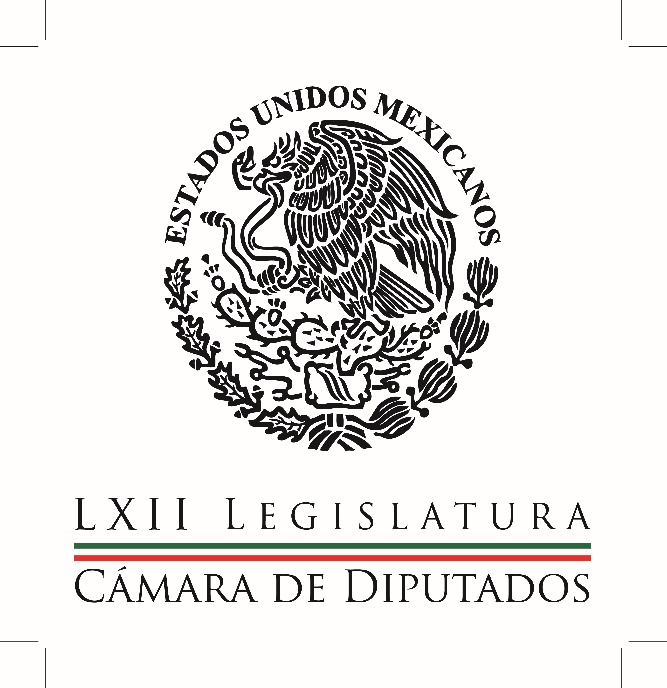 Carpeta InformativaPrimer CorteResumen: Para cambiar política económica en México, lo primero es quitarle mayoría al PRI: AnayaManlio Fabio Beltrones respalda al INEDiputados no van a recibir bono extra, sólo su ahorro acumuladoComisión Permanente pide a Segob informe sobre desplazados internos en el paísRevira CFE a diputados del PRD; niega que busque privatizar la Central Eléctrica del Valle de México IIMarco Antonio Adame: Campañas políticasMiguel Barbosa hace un llamado a los tres órdenes de Gobierno  Luis Miguel Barbosa: Próximas elecciones del 7 de junio Joaquín López-Dóriga: Grabación de conversación de Lorenzo CórdovaMonte Alejandro Rubido: El enfrentamiento en Tanhuato, MichoacánLunes 25 de mayo de 2015CÁMARA DE DIPUTADOSTEMA(S): Trabajo Legislativo FECHA: 25/05/15HORA: 00:00NOTICIERO: MVS NoticiasEMISIÓN: Primer CorteESTACION: OnlineGRUPO: MVS 0Para cambiar política económica en México, lo primero es quitarle mayoría al PRI: AnayaEl líder de los diputados del Partido Acción Nacional (PAN), Ricardo Anaya Cortés, indicó que su partido propone cambiar la política económica del país desde el Congreso, con una visión responsable y más sensible.Dijo que para ello “el primer paso es quitarle la mayoría al PRI en la Cámara de Diputados este 7 de junio” y corregir la Reforma Fiscal “que aprobaron el PRI y sus aliados”.“Con la nueva conformación de la Cámara, como resultado de las elecciones del 7 de junio, los legisladores panistas podrán luchar por el cambio de rumbo que el país necesita, empezando por una contrarreforma Fiscal que devuelva al país la esperanza de un mejor futuro”, afirmó Ricardo Anaya.A través de un comunicado el legislador federal señaló que los reiterados ajustes en materia de crecimiento económico constituyen una señal de alerta.En ese sentido Anaya Cortés consideró que el mal desempeño de la economía tiene su origen en la Reforma Fiscal; “las expectativas de crecimiento siguen bajando y la economía familiar se deteriora cada vez más”.El coordinador del Grupo Parlamentario del PAN señaló que la actual administración ha tenido el apoyo del Poder Legislativo, para procurar el desarrollo del país a través de las reformas estructurales que fueron aprobadas en su tiempo.Sin embargo, advirtió que la tardanza en su implementación y las malas decisiones de política económica, están provocando que se pierda la oportunidad histórica de beneficiar a la gran mayoría de los mexicanos.Por ello reiteró que “Acción Nacional propone cambiar la política económica desde el Congreso, con una visión responsable y más sensible hacia la realidad de las familias mexicanas”. ys/m.TEMA(S): Trabajo Legislativo: FECHA: 25/05/15HORA: 06:06NOTICIERO: Milenio NoticiasEMISIÓN: Primer CorteESTACION: Canal 120 CablevisiónGRUPO: MilenioManlio Fabio Beltrones respalda al INELuis Lauro Garza: conductor: Otro coordinador de bancada, Manlio Fabio Beltrones por el PRI, externó también su respaldo, al trabajo, al INE, y también a Lorenzo Córdova, a los consejeros, al asegurar que cumplirán satisfactoriamente con su tarea arbitral.El legislador condenó las intervenciones telefónicas de las cuales ya fueron objeto Córdova  y el secretario ejecutivo Edmundo Jacobo Molina, es la postura de Manlio Fabio Beltrones. Duración: 39” bmj/mTEMA(S): Trabajo Legislativo FECHA: 25/05/15HORA: 06:07NOTICIERO: Formato 21EMISIÓN: Primer CorteESTACION: 790 am  GRUPO: Radio CentroDiputados no van a recibir bono extra, sólo su ahorro acumuladoEnrique Cuevas conductor: conductor: Bueno ya lo adelantábamos en el resumen inicial, diputados no van recibir dinero extra al término de la actual legislatura.Rosario González (RG) reportera: En la culminación de la LXVII Legislatura los 500 diputados que la integran no recibirán ningún bono extra, solo su ahorro acumulado a través de tres años de gestión.Según el reglamento de la Cámara de Diputados los legisladores tuvieron la oportunidad de ahorrar entre el 7 y hasta el 12 por ciento de su salario, que de manera nominal es de 74 mil pesos, el ahorro retenido fue duplicado por la Cámara de Diputados por lo que muchos legisladores podrían alcanzar un monto superior hasta al millón de pesos, depende de lo ahorrado.El coordinador del PRD en la Cámara de Diputados, Miguel Alonso Raya rechazó que los 500 legisladores reciban una partida extra por el final de la LXVII Legislatura, aunque en su finiquito estará  también la parte proporcional al aguinaldo al cual tienen derecho hasta el mes de agosto. Miguel Alonso Raya, diputado del PRD: “Nadie está pidiendo bono, bueno que yo sepa no, lo que están pidiendo los compañeros y lo he (inaudible) varios casos son la petición de sus retiro, lo que está pidiendo los compañeros es pedir por adelantado su retiro lo podemos transparentar perfectamente (inaudible) .algunos están pidiendo adelanto, se les da ahí 400, 500 mil pesos, otros un poquito más, el Fondo de Retiro a de andar por ahí de 800-900 pesos”RG: Cabe destacar que los diputados pretendían aprobar y adjudicarse un bono por fin de legislatura de un millón de pesos, sin embargo este fue rechazado El pasado 12 de agosto el diputado de Morena, Ricardo Monreal, denunció que se planeaba un presupuesto de 8 mil 821 millones de pesos, que implicaba un incremento del 30 por ciento, el que incluía un bono de un millón de pesos a cada diputado en su desempeño en la LXVII Legislatura.Dicho proyecto fue rechazado por la Cámara de Diputados porque carecía de validez, hay que destacar que la dieta de un diputado asciende a 74 mil pesos, pero también recibe de manera mensual 45 mil 786 pesos de Asistencia Legislativa y 28 mil 772 pesos de Atención Ciudadana. bmj/mTEMA(S): Trabajo Legislativo FECHA: 25/05/15HORA: 00:00NOTICIERO: MVS NoticiasEMISIÓN: Primer CorteESTACION: OnlineGRUPO: MVS0Comisión Permanente pide a Segob informe sobre desplazados internos en el paísLa Comisión Permanente del Congreso de la Unión pidió a la Secretaría de Gobernación un informe sobre los desplazados internos en el país y urgió a los gobiernos federal y estatales implementar las políticas públicas necesarias para atender la problemática, conforme al derecho humanitario internacional.Los legisladores llamaron a conocer “el número de personas afectadas, lugares de origen, motivos y consecuencias de los desplazamientos, ubicación de los núcleos de personas desplazadas, necesidades y requerimientos, es esencial para generar la respuesta apropiada a este tipo de fenómenos”.Los diputados y senadores reconocieron que los mexicanos salen de sus lugares de origen por la violencia y aunque las autoridades tienen conocimiento de este fenómeno, “no se ha estudiado su magnitud ni se ha ayudado a las víctimas”.En el documento se indica “que estas personas se enfrentan de manera inmediata a la necesidad de cobijo y alojamiento, agua potable y alimentos; de garantizar su seguridad física y la de su familia; de acceder a condiciones higiénicas en el lugar en que se sitúan; de atención médica y psicológica”. ys/m.TEMA(S): Trabajo Legislativo FECHA: 25/05/15HORA: 00:00NOTICIERO: MVS NoticiasEMISIÓN: Primer CorteESTACION: OnlineGRUPO: MVS0Revira CFE a diputados del PRD; niega que busque privatizar la Central Eléctrica del Valle de México IILa Comisión Federal de Electricidad (CFE) aseguró que es falso que busque privatizar la Central Eléctrica Valle de México II, cuyo contrato de construcción fue adjudicado el pasado 19 de mayo. Dicha licitación tampoco tiene como fin privatizar el sector eléctrico en la zona centro del país.Luego de que diputados perredistas calificaron como pésima y sospechosa la decisión del director de la CFE, Enrique Ochoa Reza de entregar a empresas privadas la construcción de la Central Eléctrica del Valle de México II, la empresa productiva del estado dio a conocer a Noticias MVS que lo que licitó a través de un proceso competitivo, público y transparente conducido por la Dirección de Proyectos de Inversión Financiada, fue el contrato para la construcción de la central. "Esta central de ciclo combinado fue licitada bajo la modalidad de Obra Pública Financiada, regulada por  la Ley de Obra Pública y Servicios Relacionados con las Mismas.  Conforme a esta modalidad de contratación, le corresponde a la empresa o empresas adjudicadas, diseñar, construir y poner en marcha la central de generación, a partir de las especificaciones técnicas y supervisión establecida por la CFE”.La CFE detalló que una vez que la construcción de la central se ha concluido y se han llevado a cabo las pruebas necesarias, paga a la empresa el monto de su inversión incluyendo el costo financiero de la misma. A partir de ese momento la CFE se encargará de operar la central eléctrica durante su vida útil de varias décadas. “Es evidente que con esta licitación no se estará privatizando el sector eléctrico, por lo que cualquier conclusión distinta proviene de un desconocimiento de los procesos de contratación bajo la modalidad de obra pública financiada”, señaló el Ing. Benjamín Granados, director de Proyectos de Inversión Financiada de la CFE. ys/m.TEMA(S): Trabajo Legislativo FECHA: 25/05/15HORA: 06.29NOTICIERO: En los Tiempos de la RadioEMISIÓN: Primer CorteESTACION: 103.3 FMGRUPO: Radio Fórmula0Marco Antonio Adame: Campañas políticasMarco Antonio Adame, colaborador: Cuando estamos a punto de concluir las campañas políticas de las más de dos mil elecciones que se celebrarán el 7 de junio debemos preguntarnos dónde están y cuáles son las propuestas de las fuerzas políticas y de los candidatos. Tarea nada fácil de responder si advertimos la polarización y estridencia que rodea a los aspirantes a consecuencia de las llamadas campañas negras o de alto contraste, como se les dice elegantemente. Pero necesario y conveniente es identificar qué proponen partidos y candidatos, en especial en materia económica y social, dada la violencia que campea a lo largo y ancho del país, la inequidad y desigualdad social entre la mayoría de la población y la reducción en las expectativas de crecimiento. La tendencia a la baja en las principales variables de nuestra economía requiere de una respuesta. De poco sirve que el Gobierno diga que el país no está en llamas o que México pasa por un buen momento si a nivel de las comunidades y de las familias mexicanas hay dificultades serias para resolver las necesidades básicas y para asegurar la educación, la salud y el acceso a las oportunidades de empleo y desarrollo de los padres de familia y los hijos en edad escolar. Por ello debemos saber qué van a hacer los legisladores, gobernadores, alcaldes que se van a elegir el 7 de junio, qué decisión tomarán sobre la dañina Reforma Fiscal, sobre la organización de los cuerpos de seguridad y sobre la educación, la salud y la seguridad social. El Partido Acción Nacional ha dicho que hay que echar abajo la Reforma Fiscal, los cuerpos de seguridad deben estar coordinados, sin anular a los municipios y que se debe aplicar la reforma educativa sin excepciones y la integración del sistema de salud para mejorar la atención médica y el surtimiento de medicamentos, pero para que esto suceda debe haber una definición nueva en las políticas públicas y la vigilancia desde el Poder Legislativo. Esto y más está en juego a la hora de hacer las campañas y de ejercer el voto de parte de los ciudadanos a la hora de participar. Duración 2´37´´, ys/m.INFORMACIÓN GENERALTEMA(S): Información GeneralFECHA: 25/05/2015HORA: 06:22NOTICIERO: Fórmula Detrás de la NoticiaEMISIÓN: Primer CorteESTACION: 104.1 FMGRUPO: Fórmula0Miguel Barbosa hace un llamado a los tres órdenes de Gobierno  Ricardo Rocha, conductor: El líder del Senado de la República, Miguel Barbosa, hace un llamado a los tres órdenes de Gobierno a propósito de los cada vez más próximos comicios del 7 de junio. Sara Pablo, reportera: El presidente del Senado, Miguel Barbosa, demandó a las autoridades no influir en las elecciones porque, dijo, su tarea es garantizar la seguridad y el desarrollo normal de la jornada electoral del próximo 7 de junio. En particular llamó a los servidores públicos de las dependencias federales, de las dependencias y órganos estatales del Distrito Federal, de los ayuntamientos y delegaciones políticas de la Ciudad de México a que saquen las manos de los comicios. Y es que, dijo, está documentado el sesgo electoral que se hace de los programas sociales federales, estatales y apoyos municipales; advirtió que no será posible tener elecciones equitativas mientras las autoridades caigan en la tentación de destinar programas y recursos públicos para favorecer a los candidatos de su partido o de su preferencia. Pidió a las autoridades competentes actuar con mano firme para sancionar este tipo de irregularidades. El senador Barbosa explicó que hoy el país requiere de autoridades que se metan, pero no en las campañas, sino se ocupen más de los problemas de seguridad, atención social, preservación del Estado de Derecho, ya que los recientes acontecimientos de violencia en Guerrero, Michoacán, Jalisco y Tamaulipas son preocupantes. Agregó que los sucesos en estas entidades significan un riesgo que puede afectar el ambiente de la elección y el contexto del proceso en su conjunto. Indicó que las autoridades deben asumir sus responsabilidades, como son reforzar la seguridad pública, la procuración de justicia y la protección civil durante la jornada electoral. En tanto, el coordinador de los senadores del PRI, Emilio Gamboa, señaló que nos acercamos a una de las elecciones más participativas y competidas de los últimos tiempos, en un contexto de normalidad democrática y expresó su confianza en que los comicios se darán en paz y tranquilidad. En las elecciones del próximo 7 de junio se votará, recordó el senador, por más de dos mil cargos de elección popular, entre ellos 500 integrantes de la Cámara de Diputados, nueve gobernadores, 887 ayuntamientos, 17 congresos locales y las 16 delegaciones del Distrito Federal. Confió en que quedará demostrada la fortaleza de las instituciones, a pesar de quienes buscan desprestigiarlas para justificar anticipadamente sus malos resultados. Duración 2’53’’, nbsg/m. TEMA(S): Información GeneralFECHA: 25/05/2015HORA: 06:29NOTICIERO: Fórmula Detrás de la NoticiaEMISIÓN: Primer CorteESTACION: 104.1 FMGRUPO: Fórmula0Luis Miguel Barbosa: Próximas elecciones del 7 de junio Ricardo Rocha (RR), conductor: Ahora de vida de voz y yo le agradezco mucho su confianza en este espacio Luis Miguel Barbosa, presidente del Senado y coordinador del PRD en el mismo Senado de la República. Si te parece, senador, primero quisiera que viéramos el bosque y luego algunos árboles, y tal vez si nos da tiempo una que otra rama. Muy buenos días, gracias por estar con nosotros. Luis Miguel Barbosa (LMB), presidente del Senado: Hola Ricardo, buenos días, a tus órdenes. RR: Senador, ¿cuál la descripción que podrías realizar del momento actual del panorama político preelectoral, sobre todo después de este capítulo desafortunado del presidente del INE, Lorenzo Córdova, lo que se está haciendo en el interior del instituto en relación a sancionar de la debida manera a partidos como el Verde, lo que está pasando en las contiendas locales, asesinatos, crímenes de candidatos? ¿Cómo describes tú ese panorama? LMB: Mira, es un proceso electoral éste, el 2015, que no ha sido diferente a otros, tiene los mismo vicios: inequidad en la participación de los competidores, órganos electorales cuestionados, recursos públicos de programas federales, municipales, en juego para acompañar las campañas de algunos partidos, algunos candidatos. Hoy el ambiente de la inseguridad en muchas zonas del país es muy lamentable, y lo que yo he dicho es que mi partido ni candidatos tuvieron voluntad política para cumplir la ley, para cumplir los contenidos de la Reforma Política, tanto la constitucional como la legal, y que no hubo hasta ahorita órganos capaces de hacer cumplir la ley. Una la voluntad, y otra la capacidad de hacer cumplir la ley, la voluntad de quienes participan, partidos y candidatos, y la fortaleza de los órganos para hacer cumplir la ley. Habrá elecciones, habrá resultados que no tenemos confusión de lo que va a ocurrir el 7 de junio, y hay que hacer exhortos... RR: A propósito, tú acabas de hacer un exhorto importante a los tres niveles de Gobierno, dinos ¿en qué consiste? LMB: Lo que yo digo es que saquen las manos, dependencias y servidores públicos, a nivel federal, estatal, municipal, del Distrito Federal, para que no se utilicen recursos públicos y para que cumplan su función de poder garantizar el ejercicio del voto. Eso ha sido este proceso electoral, lo digo con mucha responsabilidad, porque no se pueden ocultar las cosas. Pensábamos que cuando se aplicara la ley, la nueva Reforma Política, tanto constitucional, como legal, tendríamos procesos diferentes. No fue diferente este proceso 2015. RR: Senador, inevitable preguntarte tu opinión sobre las dos negativas consecutivas del Tribunal Electoral para el registro de la candidatura de Marcelo Ebrard por Movimiento Ciudadano, primero como titular y luego como suplente. LMB: Pues mira, participó, según la verdad legal, de manera simultánea queriendo ser candidato de dos partidos, y eso provocó que la primera decisión de los órganos jurisdiccionales le quitaran la candidatura a propietario, y esa misma resolución y el sentido de los mismo, hay un principio legal que establece que donde existe la misma razón, debe existir la misma disposición, llegó a... RR: Me permites, senador, mira, una disculpa, te ofrezco una explicación, tenemos el corte programado por la computadora y yo quisiera comentar este y algún par de asuntos más. LMB: Me quedo. Pausa RR: Luis Miguel Barbosa, presidente del Senado de la República, nos explicaba que era lógico que el mismo criterio jurídico se aplicase al intento de registro de Marcelo Ebrard por la vía de propietario que por la vía de suplente. LMB: Así es, Ricardo. Y decirte que esto es (falla audio) pero también hubo (falla audio) sí hay una decisión tomada desde el poder público, de no dejar participar a Marcelo Ebrard. Eso existe y diría yo que Marcelo se equivocó en el procedimiento último que utilizó para querer acceder a la candidatura en la fórmula como suplente. Lo hizo ver con un demérito político, creo yo, innecesario y ahora creo que es una situación mucho más complicada ante la opinión pública; su presencia... más bien, su presencia en otro país distinto al mexicano, en este momento la única forma de poderla ver por cualquier opinador es regresarlo de donde está a México para hablar. Así que se diga con claridad; hubo razón legal, si, qué fue lo que se estableció en la Sala Superior del Trife, eso siempre yo lo dije, pero también hay una decisión política tomada desde el poder público para impedir que participe. RR: Dos preguntas finales, tú siempre ha sido muy institucional pero también eres un hombre de izquierda y para no quedarnos en el partidismo, te preguntaría si estás preocupado por las perspectivas de la izquierda en general, ahora representada por el PRD, claro, pero también por Morena, PT, Movimiento Ciudadano, qué sé yo, para este próximo 7 de junio, Miguel. LMB: El escenario en que se participa -de fragmentación- es el más negativo frente a la competencia electoral, la izquierda política mexicana, aún de manera utópica, siempre plantea la unidad de las izquierdas y hoy más que nunca estamos más distante de ello. Cada partido está haciendo sus esfuerzos, sin embargo no nos ponen condiciones, diría yo, de mejor competencia estando fragmentados; por eso los resultados del 7 de junio serán resultados a partir de los cuales de manera responsable, quienes sí queremos ver a la izquierda compitiendo electoralmente, tenemos que plantear la unidad de las izquierdas frente al 2018. RR: Finalmente, Miguel, a reserva de que sabes que este espacio se queda abierto, además a reserva de algo más que tú quieras puntualizar por ahora, existe la posibilidad... existe, insisto, la posibilidad de que un candidato independiente, Jaime Rodríguez "El Bronco", pueda ganar la gubernatura en el estado de Nuevo León, terminando con un bipartidismo muy claro, PRI-PAN durante mucho tiempo y bueno, con un PRD ahí a la expectativa. La pregunta concreta es si tú ¿crees que ha de respetarse en caso de que se dé esta decisión popular aunque afecte al sistema de partidos o por lo menos lo cuestione? LMB: Bueno, yo lo que puedo decir es que la participación de "El Bronco", un ciudadano sin partido, porque lo tuvo, hoy participa así, sin partido, genera condiciones que van a poder determinar estrategias rumbo al 2018. Puede ganar aquí en el 2015 pero aunque no gane, su participación ya fue muy exitosa, ya determinó nuevas condiciones en la lucha electoral que representa el hartazgo de la gente frente a los partidos. Yo veo que este sistema de partidos, el que tenemos instalado en México, de él la sociedad y ahora la participación de gente atractiva, de gente carismática, más allá de cualquier otra circunstancia, si tenga proyecto o no tenga proyecto, ha despertado el interés de la sociedad al 7 de junio. Y esa es la condición que yo veo, ya el resultado que se obtenga Nuevo León, aún cuando "El Bronco" no gane, aún cuando gane Ivonne Álvarez, va a ser un resultado que va a determinar nuevas estrategias. Son 22 candidatos a diputados; él candidato a gobernador porque la figura de candidato independiente es muy reciente, hay inclusive que hablar mucho de la equidad de estos candidatos, pues también lo digo con claridad, ¿acaso no en Nuevo León ya se excedieran? Hasta por el propio candidato independiente. Ahí también lo que ha habido son recursos de parte de este señor Bronco en política; creo que vamos a evolucionar y vamos evolucionar para bien con la participación de esta gente. Mi reconocimiento al Bronco aunque no gane, aunque no gane allá en Nuevo León. RR: Ya hizo historia, pues. Algo más que tú quieras comentar sobre el actual "momentum" político de cara al 7 de junio, algo que no te haya preguntado, senador. LMB: Lo que nos toca hacer a todos, ir a votar; más allá de los vicios no podemos dejar de hablar de los defectos que ha tenido nuestro proceso electoral, porque eso sería una especie, no de complicidad, pero sí de un "quedarse callado" para no hablar de lo que está, de las evidencias que está frente a nosotros. Acá solamente vemos a dependencias de los gobiernos federal, estatal y municipal, metidas en las campañas. Basta conocer datos de cualquier campaña del país para que haya señalamientos y no porque sea la campaña el tiempo donde todo se puede decir, se pueden hacer acusaciones sin probarse, sino vemos todos que existen vicios y que, hombre, no leyes de los que nos falta para hacer cumplir todas la regulación que hemos aprobado para las elecciones en nuestro país. RR: Yo te aprecio mucho tu confianza en este espacio que se queda abierto, senador, lo sabes. Gracias por participar con nosotros esta mañana. LMB: Me quedo siempre atento a las llamadas tuyas y de tu programa y encantado de poder participar con mi opinión. RR: Gracias. Gracias, senador. Igualmente, que estés con nosotros. El líder del Senado de la República, Miguel Barbosa. Duración 12’09’’, nbsg/m. TEMA(S): Información General FECHA: 25/05/15HORA: 07:27NOTICIERO: En los Tiempos de la RadioEMISIÓN: Primer CorteESTACION: 103.3 FMGRUPO: Radio Fórmula0Joaquín López-Dóriga: Grabación de conversación de Lorenzo CórdovaJoaquín López-Dóriga, colaborador: La grabación del doctor Lorenzo Córdova, ésa del "Yo, gran jefe", pues no es la primera que le han hecho, sin duda lo han traído pinchado desde que llegó a la presidencia del Instituto Nacional Electoral, con más escuchas, como a muchos protagonistas de la vida pública. ¿A fin de qué? Pues de obtener información de arreglos, negociaciones, sesiones, presiones, acuerdos, trampas, irregularidades y conspiraciones al interior del INE con los consejeros, con los partidos, con el mismo Gobierno. Pero después de meses de estar pinchado, lo único que le encontraron a Córdova fue el comentario políticamente incorrecto del "Yo, gran jefe" y hasta otro coloquial que no voy a citar aquí. Y si eso fue lo más grave que le escucharon en cientos de conversaciones privadas a Lorenzo Córdova, pues quiero decir que pasó la prueba de integridad como autoridad electoral, aunque las buenas conciencias se hayan, ya sabe, escandalizado y exijan su renuncia. Cuando esos corazones sangrantes, que se dicen indignados y hasta ofendidos, no puedan pasar la prueba de publicar sus conversaciones privadas, lo que nadie puede resistir, y se los cuento por aquí porque no se los puedo decir por teléfono. Duración 1´22´´, ys/m.TEMA(S): Información General FECHA: 25/05/15HORA: 07:22NOTICIERO: ImagenEMISIÓN: Primer CorteESTACION: 90.5 FMGRUPO: Imagen0Monte Alejandro Rubido: El enfrentamiento en Tanhuato, MichoacánEn entrevista vía telefónica Monte Alejandro Rubido, comisionado Nacional de Seguridad, quien se refirió al enfrentamiento entre policías e integrantes del crimen organizado en Tanhuato, Michoacán: Un grupo de personas armadas invaden el lunes un rancho que se encuentra en los límites de los municipios de Tanhuato y Econdereo y los propietarios presentan una denuncia ante la PGR y la PGR nos gira un oficio de investigación a la Policía Federal. Es así que se manda a un grupo del área de fuerzas federales a realizar la investigación para saber de qué tamaño era el problema que se estaba enfrentando. Cuando el convoy de policías se va acercando a este rancho que se llama El Sol, se encuentra con una camioneta que venía circulando, una camioneta tipo Pick Up, donde venían personas armadas, las personas armadas al ver la presencia policial comienzan a disparar y entonces nuestro convoy empieza a seguir a esta camioneta. Resulta que la camioneta se introduce al rancho El Sol y ahí es cuando empieza la confrontación con los delincuentes. Le doy el cuento que nos comparte la autoridad ministerial hasta el momento, hay 398 armas largas, dos armas cortas, un barret calibre 50 y un lanzagranadas, el cual estaba activado, y todavía se alcanzó a recuperar mil 282 cartuchos útiles, es decir, era una capacidad de fuego importante la que había. Han sido ya 27 cadáveres los que fueron reclamados por sus familiares, un dato significativo, de estos 27 18 son originarios de Jalisco y las tres personas que se rindieron, que decidieron ponerse en manos de las autoridad, fueron ingresados el día de ayer al penal federal número cuatro, en Tepic, Nayarit y estas personas a quienes se les leyó su cartilla de derechos humanos, está firmada por ellos, etcétera, señalaron de que formaban parte de un grupo delincuencial que opera en el estado de Jalisco. ys/m.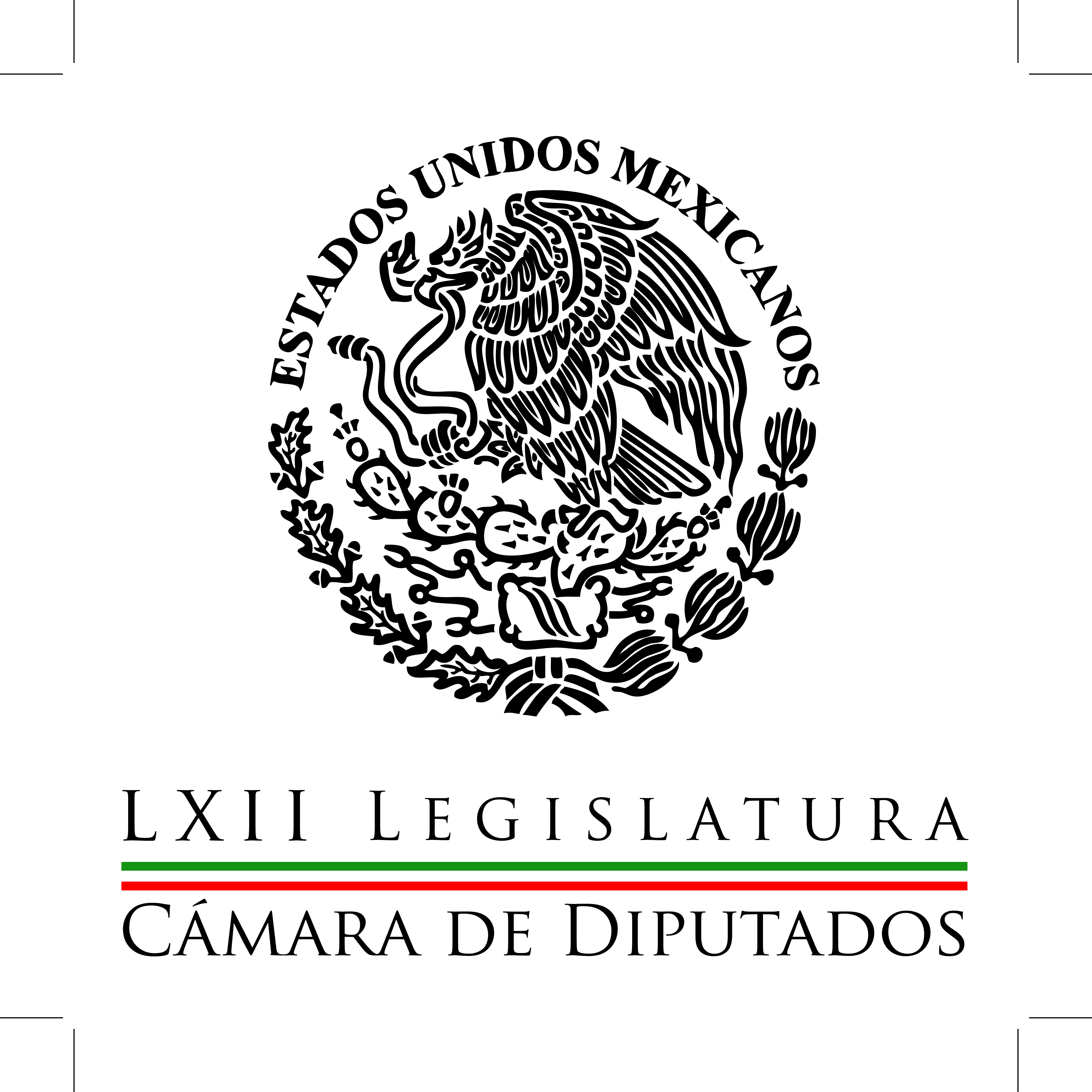 Carpeta InformativaSegundo CorteResumen: Monte Alejandro Rubido: Enfrentamiento en TanhuatoDolia Estévez: La Agencia AP cuestiona la versión del GF sobre los hechos en TanhuatoGerardo Gutiérrez Candiani: Desarrollo de las campañas electorales Aceptan indígenas disculpa de CórdovaPeña recibe en Palacio Nacional a presidente de Finlandia25 de mayo de 2015INFORMACIÓN GENERALTEMA(S): Información General FECHA: 25/05/15HORA: 07:05NOTICIERO: Primero NoticiasEMISIÓN: Segundo CorteESTACION: Canal 2GRUPO: Televisa0Monte Alejandro Rubido: Enfrentamiento en TanhuatoCarlos Loret de Mola (CLM), conductor: Está en la línea de Primero Noticias Monte Alejandro Rubido García, el comisionado nacional de Seguridad. Comisionado, gracias por tomarnos la llamada, buenos días. Monte Alejandro Rubido (MAR), comisionado nacional de Seguridad: Buen día don Carlos. CLM: ¿Cuál fue el objetivo de este operativo, capturar al líder del cártel Jalisco Nueva Generación, Nemesio Oseguera, "El Mencho"? MAR: El objetivo fue atender una diligencia que mandó la Procuraduría General de la República a la Policía Federal, en virtud de que los propietarios de este rancho, El Sol, denunciaron que desde el lunes anterior el mismo había sido invadido por personas armadas; ese fue el objetivo por el cual Policía Federal llegó a ese lugar y las situaciones se van dando, los hechos se dan como los narra Carlos Guerrero. CLM: ¿Quién es el dueño del rancho? MAR: Mire, esos datos no los damos por seguridad del propio particular don Carlos, nunca damos esos datos. CLM: ¿Cuántos elementos federales participaron en el operativo del viernes? MAR: En el primer acercamiento fueron 41 elementos de la Policía Federal, cuando vimos la capacidad de fuego del grupo que estaba dentro del rancho se incrementó la presencia, se pidió apoyo tanto terrestre como aéreo. CLM: ¿Y cuántos llegaron? MAR: Llegaron 60 elementos más. CLM: O sea, fueron cien. MAR: Al final de cuentas eran cien. CLM: ¿Se mantiene el mismo saldo de 42 presuntos narcos muertos y un policía federal muerto? MAR: Es el mismo saldo, sí, Carlos. CLM: ¿Policías heridos hay? MAR: Hay un policía herido, fuera de peligro, afortunadamente. CLM: Mucha gente, en redes sociales sobre todo, ha cuestionado, por el antecedente del caso Tlatlaya, si esto se trató de una ejecución extrajudicial, porque dicen "¿cómo es posible, si eran cien contra 42, resulta que murieron todos los 42 y de los cien, o sea, de los policías sólo murió uno?". ¿Este es otro caso Tlatlaya? MAR: Mire, cuando se inician las hostilidades eran 41 elementos de la Policía Federal, cuando llegan los refuerzos es aproximadamente una hora después de que inició el enfrentamiento, es decir que no había esa disparidad de fuerzas. ¿Cuál es la gran diferencia, Carlos? La capacitación que tienen las fuerzas federales, al final de cuentas las fuerzas de seguridad del Estado Mexicano siempre estarán más preparadas, y los intereses que defienden hacen que estén en una situación ventajosa ante los grupos delincuenciales. CLM: ¿Tienen ustedes en su poder, no sé, videos, fotografías que hayan tomado en ese momento, en el momento de la balacera, de estas tres horas de combate, que permitan descartar que haya habido abusos policíacos y ejecuciones extrajudiciales? MAR: Mire, en esos momentos es muy difícil que se estén tomando fotografías o video, pero permítame compartirle algunos datos que creo que son muy importantes para tratar de dar respuesta a su pregunta. Primero, los 41 elementos que llegaron en la primera aproximación evidentemente ya declararon ante el Ministerio Público, ya se hicieron todas las declaraciones; estos 41 elementos también ya les fueron aplicadas las pruebas de radizonato de sodio, evidentemente salieron positivas, todos dispararon, y se hicieron 43 pruebas de Walter, que es la prueba para determinar de qué distancia se efectuaron los disparos, y todos hablan de una distancia significativa, atendiendo al calibre con el que se disparó. Otro detalle que puede ser importante... CLM: Déjeme, nada más le interrumpo un segundo, ¿qué es significativa, de cuánto estamos hablando? MAR: Estamos hablando de distancia de decenas de metros. CLM: Muy bien, adelante. MAR: Otro detalle que es importante, la cantidad de armamento que se puso a disposición fueron 38 armas largas, dos armas cortas, un Barret calibre 50, y un lanzagranadas que estaba incluso activado, y que por algún motivo no tuvieron oportunidad de dispararlo en ese momento. CLM: ¿Eso es mucho, o poco? Es decir, es como de un arma por persona, uno se imaginaría que tratándose de narcos a lo mejor tienen más, pero no sé. MAR: Sólo se utiliza una en cada momento, ahí lo importante es, por ejemplo, el número de casquillos percutidos que se encontraron, que es de más de dos mil 620, entonces quiere decir que durante el tiempo que duró el enfrentamiento, insisto, de manera intermitente, se disparó con bastante fuerza. CLM: ¿Nadie sobrevivió del lado de los presuntos narcotraficantes? MAR: Sí, hay tres personas que sobrevivieron, ellos se entregaron cuando las fuerzas federales les pidieron que se fueran entregando, solamente esos tres aceptaron hacerlo, y ellos ingresaron ya el día de ayer al Penal Federal número 4 en Tepic, Nayarit. CLM: ¿Qué es lo que han dicho hasta ahora estos tres detenidos, comisionado? MAR: Que pertenecen a un grupo delincuencial que opera en el estado de Jalisco. CLM: Aja. ¿Y qué hacían ahí en ese rancho? MAR: Un dato más, un dato más don Carlos, si me permite. CLM: Sí. MAR: Hasta el momento se han entregado los familiares 27 cuerpos por parte del Servicio Forense, y aquí hay un dato también que resulta significativo, de esos 27, 18 corresponden a personas originarias de Jalisco, tres de Michoacán, dos de Distrito Federal y uno de los estados de Aguascalientes, Coahuila, Sonora y Tabasco, respectivamente. CLM: ¿Estos detenidos han dicho qué hacían en ese rancho, qué buscaban, etcétera? MAR: Bueno, eso lo está interrogando… lo interrogó la autoridad ministerial, ellos son los que tienen esa información. En una primera aproximación con ellos señalaban que ellos estaban en resguardo de la casa, del rancho. CLM: ¿Rechaza usted entonces las acusaciones de que se haya tratado de un abuso policiaco? MAR: Lo rechazo categóricamente Carlos. CLM: Aja. Pasándonos rápidamente -comisionado- al caso de Chilapa, los… ¿cuántas personas tienen ustedes registradas como desaparecidas y si ya hay rastro de ellos? MAR: Se estaba trabajando, estuvo el comisionado general de la Policía, él se ha estado entrevistando con las familias y estamos dándole seguimiento muy puntual, porque hay información en el sentido que las personas que no se localizan fueron incorporadas o fueron levantadas por parte de policías comunitarios. Recordemos que el estado de Guerrero es una entidad donde registra la figura del policía comunitario. CLM: Sí, sí. ¿Están, tienen ustedes rastro de estas personas, saben si hay algún grupo de policías comunitarios que ha dejado alguna pista en el camino para saber dónde están estas personas? MAR: Se está trabajando, se está trabajando al respecto don Carlos. CLM: Los familiares se reunieron el fin de semana con el gobernador y dicen: “Le damos 48 horas al gobierno para que nos digan dónde están o empieza la justicia por propia mano”. ¿Qué les contesta usted, comisionado? MAR: Nosotros como Policía Federal, y así lo hemos señalado reiteradamente, estamos coadyuvando con el gobierno del estado a tratar de resolver este asunto. CLM: Es decir, la responsabilidad de encontrarlos es del gobierno estatal. MAR: En principio es un delito del fuero común, es responsabilidad de ellos y nosotros, insisto, estamos en tarea de colaboración, de coadyuvancia. CLM: ¿Pero no califica como algo federal, considerando que tantos secuestrados al mismo tiempo? ¿No, no califica como delincuencia organizada federal? MAR: No, por la información que tenemos de que son policías comunitarias que, insisto, son corporaciones que están reconocidas. CLM: Sobre este llamado a la justicia por propia mano ¿qué dice comisionado? MAR: Lo rechazamos don Carlos, al final de cuenta tenemos que estar trabajando siempre con base en las instituciones del estado, en cualquiera de los órdenes de gobierno, pero no podemos aceptar que pueda haber justicia por propia mano. Y perdóneme, déjeme hacer una cita muy común, pero alguna ocasión dijo Gandhi sobre la teoría de “ojo por ojo, diente por diente”, decía que a final de cuenta todo mundo quedaría tuerto y chimuelo. CLM: Oiga, vamos rápidamente a hacer una escala en Tamaulipas, si me lo permite. ¿Cómo está este asunto de que había un sistema de vigilancia de los narcos del cártel del Golfo con cámaras videograbando las instalaciones de la Policía Federal, del Ejército, de la Marina, de la policía local? ¿Cómo es posible algo así? MAR: La información que tenemos es que precisamente en algunas de las cámaras de vigilancia ellos se habían -como se llama en el argot- “colgado” para también poder monitorear la actividad de las fuerzas de seguridad.CLM: ¡Ah! Era más que nada un hackeo digamos. MAR: Es correcto. CLM: O sea las cámaras no las habrían instalado ellos. MAR: No, no, la información que tengo es que ellos estaban montados en las cámaras que ya existían. CLM: Aja. Oiga y, por último, el INE habla de 12 mil casillas peligrosas para la elección del 7 de junio, entiendo que buena parte del resguardo electoral está a su cargo, comisionado. ¿Qué puede decir de la ciudadanía para estos peligros? Doce mil casillas de las decenas de miles que se van a instalar en el país, ¿cómo las van a vigilar ustedes? MAR: Las casillas a las que hace referencia el INE, que son de atención especial, pueden ser por infinidad de factores. CLM: Sí. MAR: Desde porque no se tiene los elementos necesarios de la ciudadanía para instalar la Mesa Directiva, porque puede haber motivos de una migración importante, hasta asuntos propiamente dichos de seguridad, que son los menos. Aquí yo quiero destacar don Carlos, para usted y para el auditorio, que semanalmente nos estamos reuniendo con el INE para ir evaluando estas situaciones. ¿Cómo está el resguardo de la paquetería electoral? Como se firmó el convenio, han sido la Secretaría de la Defensa y la Secretaría de Marina las que han hecho el acompañamiento de la paquetería electoral desde los talleres gráficos donde se produce hasta cada uno de las juntas estatales. Y después, de las juntas estatales a las juntas municipales o distritales, según sea el caso, nosotros hemos dado acompañamiento cuando así lo han pedido las autoridades electorales locales. CLM: ¿Van a vigilar ustedes de manera especial algún número de casillas por los temas de seguridad? MAR: No, no vamos a vigilar casillas, vamos a tener presencia en los puntos que se consideren más sensibles y estaremos atentos a cualquier petición que nos formule la autoridad electoral. Que recordemos que ese día autoridad electoral comienza siendo desde el presidente de la casilla. CLM: Ya. ¿Cuáles son esos puntos más sensibles, comisionado? MAR: Desde luego Guerrero y estaremos atentos a algunos puntos de Michoacán donde se ha señalado que hay intención de no dejar instalar algunas casillas. CLM: ¿Intervendría la fuerza pública para garantizar la instalación de las casillas? MAR: No es nuestra función pero si somos requeridos por la autoridad electoral estaremos atentos a responder. CLM: Comisionado le agradezco mucho estos minutos de esta mañana, muy buenos días. MAR: Buen día don Carlos. CLM: Monte Alejandro Rubido, el comisionado Nacional de Seguridad. Duración 11´52´´, ys/m.TEMA(S): Información GeneralFECHA: 25/05/2015HORA: 07:05NOTICIERO: Noticias MVSEMISIÓN: Segundo CorteESTACION: 102.5 FMGRUPO: MVS Comunicaciones0Dolia Estévez: La Agencia AP cuestiona la versión del GF sobre los hechos en Tanhuato Dolia Estévez, colaboradora: La agencia de noticias AP está cuestionando la versión del Gobierno de México sobre los hechos en el municipio de Tanhuato donde perdieron la vida 42 presuntos sospechosos y un policía Federal en medio de un intenso tiroteo entre fuerzas federales y hombres armados. Según la versión oficial dada a conocer por el comisionado Nacional de Seguridad, Alejandro Rubido, el jueves se denunció la invasión de una propiedad por parte de presuntos delincuentes armados en el límite entre los estados de Jalisco y Michoacán. Al trasladarse al lugar, las fuerzas del orden se toparon un vehículo con gente armada, se produjo un tiroteo y una persecución hasta la finca donde había más gente armada y comenzó una balacera que se prolongó tres horas, todo esto según Rubido. Sin embargo, dice la AP, la muerte de un solo federal genera interrogantes debido a un caso similar acaecido el 30 de junio pasado en Tlatlaya, Estado de México. En esa ocasión, dice la AP, el Ejército también dijo que 22 presuntos delincuentes murieron en un enfrentamiento con militares, y al igual que en Tanhuato sólo un soldado resultó no muerto, sino herido. Una investigación de la AP sobre Tlatlaya reveló que muchos de los sospechosos fueron ultimados por el Ejército después de haberse rendido, el Ejército mismo respaldó esa versión. Guillermo Trejo, catedrático de ciencias políticas de la Universidad de Notre Dame, aquí en Estados Unidos, dijo que el Gobierno mexicano sufre de un "serio déficit de credibilidad". Desde la masacre de Tlatlaya, dice la AP, la opinión pública mexicana ha puesto en entredicho las versiones oficiales sobre los 43 estudiantes desaparecidos en Ayotzinapa en septiembre, y la matanza de más de nueve personas presuntamente desarmadas en Apatzingán, Michoacán en enero pasado. El Gobierno sostiene que eran presuntos criminales que murieron bajo el fuego amigo. La AP reporta que investigadores y representantes de organismos no gubernamentales de derechos humanos están conduciendo su propia investigación sobre los hechos en Tanhuato, por lo tanto podemos estar a la espera de nuevas versiones independientes que contradigan la versión oficial. Por otro lado, la cadena de noticias televisivas CNN, destaca que la versión de Rubido contradice reportes iniciales que describían a los presuntos sicarios como civiles armados. Según la CNN, al menos dos agencias de noticias, Reuters y ASP, reportaron que la confrontación se dio entre fuerzas armadas de seguridad y civiles, implicando que podrían haber sido autodefensas. Duración 5’19’’, nbsg/m. TEMA(S): Información GeneralFECHA: 25/05/2015HORA: 09:14NOTICIERO: El UniversalEMISIÓN: Segundo CorteESTACION: OnlineGRUPO: El Universal0Comisionados rechazan actuación extrajudicial en MichoacánMonte Alejandro Rubido, comisionado Nacional de Seguridad, y Enrique Galindo, comisionado de la PF, indican que las fuerzas federales respondieron a las agresiones con armas de alto poder.Monte Alejandro Rubido, comisionado Nacional de Seguridad, y Enrique Galindo, comisionado general de la Policía Federal, rechazaron que las fuerzas federales hayan actuado de manera extrajudicial, ya que respondieron a las agresiones con armas de alto poder de las personas que se encontraban al interior del rancho del Sol, ubicado entre los límites de los municipios de Ecuandureo y Tanhuato, Michoacán.Rubido García explicó que en total fueron cien policías federales los que participaron en los hechos ocurridos la mañana del viernes 22 de mayo; de ese total, primero fueron 41 elementos que al verse rebasados en la capacidad, solicitaron apoyo y llegaron 60 elementos más.Entrevistado por separado en distintos medios de comunicación, Enrique Galindo dijo categóricamente que la Policía Federal actúa respetando protocolos y en ningún momento se conduce por "desquite"."La Policía Federal no tiene una filosofía de desquite, es una acción de inteligencia, de trabajo de persecución; sin miramiento, los grupos de la delincuencia organizada enfrentan a la Policía", enfatizó.Galindo Ceballos sostuvo que "No hay una sola ejecución, lo digo categóricamente. En ningún momento deciden rendirse ni dejar de disparar, sino por el contrario, enfrentar a la Policía; este grupo arteramente se defiende, dispara al helicóptero, dispara a las personas".En ese sentido insistió en que los que ocupaban el rancho del Sol, "no se midieron para disparar; tuvieron la decisión de enfrentar a la Policía de manera frontal y esa es la consecuencia".Por otra parte, Monte Alejandro Rubido señaló que a los primeros 41 policías que llegaron al rancho se les aplicaron las pruebas de rodizonato de sodio y de Walker, para determinar quiénes habían disparado y a qué distancia."Los primer 41 elementos ya declararon ante el Ministerio Público, les fueron aplicadas las pruebas de radizonato de sodio y evidentemente salieron positivas. Se hicieron 43 pruebas de Walker para determinar de qué distancia dispararon, y todos hablan de una distancia significativa, estamos hablando de distancias de decenas de metros, mencionó.Al ser cuestionado sobre si se trató de una acción extrajudicial, Monte Alejandro Rubido enfatizó que si no hubo más policías federales fallecidos, fue por su capacidad de preparación."Cuando se inician las hostilidades eran 41 policías, los refuerzos llegan una hora después. La diferencia fue la capacitación que tienen las fuerzas federales. Las fuerzas de seguridad del Estado mexicano siempre estarán más preparadas y los intereses que defienden hacen que estén en una situación ventajosa ante los grupos delincuenciales", sostuvo.Dijo que los tres detenidos, que ya se encuentran en el penal federal de Tepic, Nayarit, declararon pertenecer al grupo criminal que opera en Jalisco y que se encontraban en el rancho resguardándolo.Comentó que en el lugar fueron aseguradas 38 armas largas, dos cortas, un barret calibre 50 y un lanza granadas activado y que no tuvieron oportunidad de dispararlo, además que fueron encontrados más de 2 mil 620 casquillos percutidos.ENTREGA DE CUERPOSMonte Alejandro Rubido informó que hasta el momento se han entregado 27 de los 42 cuerpos que permanecen en el Servicio Médico Forense de Morelia.D ese total, 18 eran de Jalisco, tres de Michoacán, dos del Distrito Federal, uno Aguascalientes, otro de Coahuila, Sonora y Tabasco. Duración 00’’, nbsg/m. TEMA(S): Información GeneralFECHA: 25/05/2015HORA: 07:29NOTICIERO: Once NoticiasEMISIÓN: Segundo CorteESTACION: Canal 11GRUPO: IPN0César Camacho: Vamos a ganar las elecciones  Javier Solórzano (JS), conductor: En este viaje que hemos constantemente hecho al proceso electoral, hemos hablado ya con varios presidentes del partido, hoy el turno, le queremos agradecer, César Camacho Quiroz, presidente nacional del Partido Revolucionario Institucional. César, ¿cómo has estado? César Camacho Quiroz (CCQ), presidente nacional del PRI: Hola Javier, bien, buenos días. JS: Gracias que estás aquí en Canal Once. CCQ: Gracias a ustedes, la verdad es que siempre me siento muy cómodo y, bueno, un rato en el que estoy literalmente (inaudible) país en apoyo de nuestros candidatos y candidatas, muy contento. JS: A ver, el otro día Emilio Gamboa dijo que hay dos elecciones que supone que van a perder para gobernador, ¿comparte ese punto de vista o no? CCQ: Lo cierto es que tenemos acceso a encuestas, datos, estadísticas, pero yo estoy haciendo el esfuerzo mayúsculo por apoyar a nuestras nueve candidaturas a la gubernatura, y creo que estamos no sólo en condiciones de dar la pelea, sino de ganar, quizás no todas, pero vamos por todas, esa es la actitud con la que estamos compitiendo. JS: ¿Quién va dirigir el PRI ahora que te vayas? CCQ: No sé, pero la verdad es que... JS: ¿No sé? CCQ: No, no lo sé, pero es un asunto de corto plazo, cuando en política lo que importa es el muy corto. Entonces vamos a ganar las elecciones. Yo tengo un mandato prologado que termina cuando concluyan las elecciones, el proceso electoral, y concluye en agosto a más tardar, porque hay que instalar la Cámara a finales de agosto. JS: A ver, hay elecciones que se han convertido en elecciones sumamente atractivas, te decía que tuve la oportunidad de estar el fin de semana en Nuevo León, hablé con los tres candidatos y te puedo decir que algo que me llamó la atención es que hay una percepción en la ciudad regia, al menos, regia, no hablo de todo el estado, de un avance implacable del candidato independiente que, por cierto, ayer ganó un independiente en Barcelona, que es lo que ha llamado la atención, ¿ahí qué ves en esa elección? CCQ: Lo que veo es que el Partido Acción Nacional se cayó y que muy buena parte de ese espacio lo está ocupando 'El Bronco'. Advierto que ha sido un poco ‘cool’ la candidatura porque es diferente y novedosa. Creo que no tiene solidez en los planteamientos, creo que es alguien a quien le falta empaque para poder seriamente ser considerado para la gubernatura de Nuevo León, que no está para experimentos de esta naturaleza. Creo en Ivonne Álvarez, es una mujer bien formada, es una mujer sólida desde el punto de vista político y desde el punto de vista de la administración pública. Y una más, creo que tenemos una estructura organizativa, suficientemente sólida, también fuerte, robusta para cuidar nuestros votos, para que quienes simpatizan con el proyecto también vayan a votar el próximo domingo 7. JS: ¿Crees que va a ganar Ivonne Álvarez?... CCQ: Estoy convencidísimo. JS: ...entiendo que es natural que lo digas, es gente de tu partido, pero te digo, lo que se percibe es que avanza y avanza el... CCQ: Y yo coincido contigo, lo que se percibe creo que es lo correcto, que avanza, yo creo que no le va a dar para tanto, e insisto, lo regios y los nuevoleoneses completos, al sopesar cuidadosamente a quién le van a dar su voto, creo que le aventurarían, para decirlo claramente, si optaran por 'El Bronco'. Ahí hay no sólo grandes capitales, que es una de las características en la percepción generalizada de los mexicanos, empleo intensivo, fuerte, inversiones importantes; hay también una serie de necesidades que requieren de alguien sensible, que haya dado muestras de que puede con este paquete, no sólo que sea alguien muy bronco. Creo se necesita a alguien sosegado, que sepa administrar, que sepa ser firme cuando se requiera, y que tenga capacidad de concertación cuando la necesidad obligue. JS: A lo largo de este último mes Canal Once ha hecho sistemáticamente revisiones de estado por estado, y visto esta serie de reportajes, en algunos estados está la constante, la verdad de la violencia, es decir, es un factor, que quede claro, no se generaliza, pero es un factor que se alcanza a apreciar en más de un estado. El secretario de Gobernación dijo que el país no está en llamas, y a los tres días se nos vienen 43 muertes en Tanhuato. ¿Cuál es como el justo medio de todo esto? CCQ: Creo que hay que poner cada cosa en su justa dimensión: hay problemas serios de seguridad en algún sitio, el país no está en llamas, hay problemas serios de enfrentamiento entre bandas, y también un combate eficaz de, sobre todo del Gobierno Federal, de esta coordinación, que no es un asunto menor, Javier. Tú y yo recordamos cuando ni las propias dependencias del Ejecutivo Federal se ponían de acuerdo, menos la Federación, estados y municipios, hoy hay una coordinación evidente entre PGR, entre la Policía Federal, el Ejército y la Armada, esto ha pegado fuerte al corazón de algunas organizaciones delictivas que han reaccionado como en Tanhuato y, bueno, es lamentable que la gente muera, pero si esto es necesario, si es de abatimiento de francos criminales que forman parte de bandas que no sólo están haciéndole… diríamos generando dificultades al gobierno, sino están subvirtiendo la vida de la sociedad, ni modo. Creo que hay, están bien localizados los sitios donde está ocurriendo eso, tú lo acabas de mencionar, Michoacán, que recurrentemente está en la escena nacional; Guerrero, creo que tiene fenómenos similares, y cíclicamente algunos otros como Tamaulipas o Jalisco, pero ahí está el gobierno atendiendo el fenómeno. Y algo que vale la pena no permitir que vinculen es si esto tiene que ver con las elecciones. Este es un fenómeno que venía, es un fenómeno que está y lamento predecir que se mantendrá después de las elecciones. Creo que hay que blindar la jornada electoral para que no influya en el ánimo de los electores, para que la gente salga libremente a votar y, si eventualmente se necesita cuidar más a los candidatos y candidatas, porque por lo menos los del PRI no comemos lumbre ¡eh!, o sea no queremos jugárnosla, han ocurrido algunas muertes, insisto, no necesariamente asociadas a los comicios. JS: Ajá. A ver, las elecciones en lo general también son como un referéndum ¿no? Una especie de que votas en función de lo que has venido viviendo ¿no? Aunque se dan fenómenos muy interesantes, por ejemplo la ventaja que debiera llevar -supongo yo- el candidato del PRI en Querétaro debería ser mayor, si nos atenemos a cómo está evaluado el gobernador ¿no? CCQ: No, bueno, ya me diste la respuesta. JS: No, pérate pero todavía no acabo. CCQ: Sí, sí, sí. JS: ¿Va a haber un referéndum para el Presidente el 7 de junio o no? CCQ: Tú mismo ya, insisto, sí me diste la respuesta. JS: A ver, ¡venga, a ver! CCQ: Yo creo que el factor del Presidente y su gobierno es un factor no es “El Factor” con mayúsculas, porque acabas de decirlo: “¿Oye qué tanto influye o no?” Pepe Calzada fue durante mucho tiempo el gobernador mejor evaluado del país, hoy lo es el de Yucatán, pero Pepe Calzada sigue muy bien evaluado. Y estamos en una, en una disputa intensa en Querétaro, donde Roberto Loyola debería de llevar a una mayor ventaja, la lleva, una ventaja más reducida de la que hubiéramos creído, quizás tendríamos esperanza de una ventaja de dos dígitos y a lo mejor tiene de uno, de ocho, nueve puntos, en consecuencia no es un asunto tan sencillo. Hay dos mil 179 elecciones, Javier, en consecuencia es diferente la expectativa del electorado donde hay candidatura a gobernador, porque hay una figura que jala, hay expectativas de programas generadores de empleo, etcétera; hay menor expectativa donde sólo hay ayuntamientos y diputados y mucho menor donde sólo hay diputados federales. Porque es muy pragmático decirlo, pero el diputado federal poco ofrece que sea atractivo para la ciudadanía, más allá de hacer buenas leyes que generen empleo, que “generen” no que “creen” empleo. O la siempre apretada condición de dar pelea por mayor presupuesto, porque esto es la Cámara que lo aprueba, a efecto que les vaya bien a los municipios y a los estados. Pero bueno, el factor Enrique Peña -para no darle vueltas- está allí, creo que es uno de ellos, creo que nuestro reto ha sido, a veces lo superamos, otras no, ser quienes comuniquen eficazmente la hondura, la trascendencia de las reformas transformadoras que impulsaba el presidente Peña en los dos primeros años de su gobierno. JS: ¿Quién supones -César Camacho Quiroz- que grabó a Lorenzo Córdova? CCQ: No lo sé, honradamente no lo sé, y sí sé que el gobierno no lo hace, y sí sé también que cada vez es más fácil con aparatos que cada vez más están al alcance de los bolsillos de quien sea, y me parece pues que es Lorenzo Córdova hoy, ayer fue otro y mañana puede ser cualquiera de nosotros. Me parece -para decirlo en forma light- de mal gusto, evidentemente es un delito, pero me parece que en medio de la contienda electoral es de muy mala entraña querer generar, querer enturbiar el ambiente con esto. Ya Lorenzo Córdova se hizo cargo de lo que dijo a título individual, me gustó mucho este cierre de filas del Consejo General del INE porque creo que no podemos reblandecer a la autoridad electoral. A mí no me gusta llamarle el "arbitro”, no es un árbitro, es una autoridad electoral con base en la ley, es decir, un árbitro tiene ciertas laxitudes, no, ésta es la autoridad con base en la ley. No me gusta que se le lesione a la autoridad, porque al final también es un elemento de legitimidad. JS: Lo interpretan como un ataque al INE para debilitarlo, ¿entrarías en ese terreno? CCQ: Puede ser, un ataque al INE, un ataque a Lorenzo Córdova mismo. Cualquiera que sea la cuestión, yo lo que creo es que esto atenta contra las libertades, contra el estado democrático de derecho, que es uno de los grandes déficit, mi querido Javier, que todavía tenemos, es un asunto que necesitamos terminar, completar, el sometimiento de todos a la ley, porque justamente cuando hay impunidad las cosas no van bien, es decir, el que la hace que la pague, cuando el que la hace no la paga es como animar a otros a que lo siguen haciendo, total, no pasa nada. JS: Entonces la procuraduría debería decir rápido algo sobre esto. CCQ: Yo lo que creo es que están involucrados en ello, no es un asunto de mi resorte, pero hago votos para que lo hagan muy pronto y que lo hagan bien, y que este tipo de cosas ojalá... y sé lo ingenuo que puede parecer mi planteamiento, no ocurran, hombre, porque insisto, es algo como darse un balazo en el pie, o sea, al final es algo mucho más que hacerle daño a la institución, es hacerle daño a la política, a los partidos, al sistema representativo. JS: A ver, una de las grandes alianzas del PRI es con el Verde, y el Verde no hay día en que ¡pum! le receten una multa, ¿qué pasa ahí con el PRI, qué piensa el PRI? Te lo diría, o sea, con todo y que el PRI pueda ser buena o mala marca en el país, está asociado a un partido que incluso se está solicitando por siete partidos el retiro de su registro, ¿qué pasa ahí, cómo lo ves? CCQ: Pues que es un asunto del Verde, es un asunto que el Verde ha calculado, ha decidido, y está sujeto a decisiones finales de las autoridades electorales... JS: ¿Pero no les afecta esa relación, en función de lo que pasa? CCQ: Yo creo que nosotros corremos por cuerda paralela, vamos, tenemos en muchos sitios, tenemos una coalición de 250 de 300 distritos, es decir, en 50 vamos solos, y selectivamente en algunas gubernaturas vamos con ellos, lo mismo que en ayuntamientos y diputados locales, no hay una coalición en general, no hay una alianza nacional, sino selectiva, aunque mayoritaria. Nosotros les deseamos que les vaya bien, pero es un asunto que ellos han decidido solos, y bueno, ellos estoy seguro que van a salir al frente, y saldrán adelante en las... JS: ¿Ustedes no están por el retiro del registro? CCQ: Nosotros no estamos por el retiro del registro, no sólo son nuestros aliados electorales, son nuestros aliados programáticos, son nuestros aliados en las cámaras, somos aliados en Chiapas no sólo en la elección de gobernador, sino ahora mismo; diríamos, en el ejercicio de gobierno vamos juntos, y en la representación política, pero en la contienda electoral o en la estrategia electoral cada uno decide lo propio. JS: A ver, entre el pronóstico y lo que alcanzas a vislumbrar, ¿quién se queda con la Cámara de Diputados? CCQ: Creo que la bancada mayoritaria será la nuestra, será el PRI, y con la mayor seriedad te lo digo, es difícil que consigamos 251 solos, pero es altamente probable que construyamos una mayoría plural, una mayoría con el Partido Verde, Nueva Alianza, con quien también vamos en muchas partes, y quizás juntos sí demos los 251. JS: A ver, y la última, de las gubernaturas, ¿cuáles son las que más al presidente del PRI le inquietan en su resultado? CCQ: No, mira, todas me importan, insisto, tengo acceso a encuestas serias y sé cómo vamos en todos lados, pero no voy a dar ningún mensaje que amilane a un candidato o candidata, vamos por todo lo que podamos, no con aquella expresión de "carro completo", que es de la prehistoria política, de avasallamiento, no sólo no podemos, no queremos, no está con los tiempos del PRI del siglo XXI, pero vamos a jugarle derecho a todas las candidatas y candidatos que postulamos, y no vamos a bajar la guardia en ningún caso, vamos hasta donde dé siempre que sea bien dado, siempre que sea legítimo, sobre la mesa, para no sólo ganar allí, sino ganar también en la opinión pública. JS: César Camacho Quiroz, gracias que viniste. CCQ: Javier, gracias, al contrario. JS: Gracias presidente del Partido Revolucionario Institucional. Duración 14’23’’, nbsg/m. TEMA(S): Información GeneralFECHA: 25/05/2015HORA: 08:04NOTICIERO: EnfoqueEMISIÓN: Segundo CorteESTACION: 100.1 FMGRUPO: NRM Comunicaciones0Gerardo Gutiérrez Candiani: Desarrollo de las campañas electorales Martín Carmona (MC), conductor: Establezco contacto vía telefónica con el presidente del Consejo Coordinador Empresarial, Gerardo Gutiérrez Candiani. ¿Cómo te va, Gerardo? Muy buenos días. Gerardo Gutiérrez Candiani (GGC), colaborador: Muy buenos días, Martín. Encantado de saludarte a ti y a todo el auditorio. MC: Igualmente, Gerardo. ¿Qué tema nos ocupa este lunes? GGC: Fíjate, es sobre las campañas electorales que como tú sabes ya vamos a los comicios del 7 de junio, ya estamos en la recta final, de hecho, quedan escasos diez días, antes de que inicie la veda electoral para realizar cualquier actividad proselitista. A partir del próximo jueves, como sabemos todos, todos los ciudadanos tendremos cuatro días poder pondera y decidir de manera informada, libre y responsable, pero sobre todo sin el ruido de los partidos y los candidatos el sentido de nuestro voto para todos estos distintos cargos en que nos toque participar. Asimismo, es momento para que todas las autoridades electorales y de los tres órdenes de gobierno, también los... Así como los partidos políticos, pues puedan reafirmar el compromiso con el requisito más básico de una democracia funcional y es que hagan lo necesario para que se cumplan las exigencias de garantía a la seguridad y al ejercido pleno de los derechos de todos los ciudadanos, por supuesto incluyendo candidatos y funcionarios de casilla. Lo que estamos pidiendo a las autoridades e instituciones políticas es primero que cumplan y que hagan cumplir la ley, sin excepciones y sin pretextos; y segundo, la responsabilidad republicana en que la convicción democrática se manifieste en los hechos. Hasta ahora, como tú sabes y como hemos visto todos, han quedado patentes todos los errores, todas las lagunas e inconsistencias de las últimas reformas electorales que han aprobado los partidos y que hoy son los que más se quejan. Y la verdad es que es inaceptable, de hecho, inconcebible, por ejemplo, que se discuten y se estén fijando reglas sobre las campañas a unos cuantos días de la votación, y un solo caso de ellos, es el caso del financiamiento en las candidaturas independientes, que decir de paso, pues tiene que tener las mismas condiciones de equidad que los candidatos que van por los partidos, aquí lo que se hemos visto es que se ha hecho una reforma tras otra en cada legislatura y casi cada año, la verdad, y no ha hecho mella las peores prácticas que han caracterizado a toda esta dinámica electoral en México, como es el clientelismo y sobre todo la opacidad en el financiamiento de las campañas. Fíjate Martín, con esta última reforma electoral, pasamos de 400 artículos de ley a más de 600, y como se ha demostrado el proceso hasta ahora, en vez de disminuir los conflictos, pues han aumentado, ¿por qué? Porque no tenemos ni mejores candidatos, ni campañas de mayor calidad y sobre todo algo que nos preocupa mucho es que el INE sigue dando muestras de presión por parte de los partidos políticos, en lugar de hacer honor al carácter autónomo y ciudadano que fue el espíritu del INE. Y bueno, pues más aún podemos hacer decenas de reformas adicionales, pero la realidad es que ni las mejores leyes funcionan si no se cumplen, o no se hacen cumplir, si hay partidos y políticos que hacen trampa o infringen la ley de manera recurrente como modus operandi, como lo hemos visto también de manera muy clara. Entonces, la democracia para desarrollarse necesita primero demócratas que tengan congruencia entre lo que dicen y lo que practica, entre lo que predican y el comportamiento. Hoy en algunas de las estadísticas, hoy nueve de cada diez ciudadanos desconfían de los partidos políticos, a los que ven como permeados por la corrupción, claramente en lo sucesivo se va a requerir de otra reforma electoral, corregir la que tenemos, pero de poco servirá si no hay cambios entre la ley y realmente los valores manifestados frente a la forma de actuar de los políticos y de la clase política y de los partidos en la realidad. Yo creo que las campañas han puesto en evidencia que la corrupción está en el centro de las preocupaciones de la nación y las acusaciones cruzadas nos demuestran esto, ¿no? Hay casos dramáticos como Sonora, Nuevo León, diario sale algo que realmente escandaliza a toda la sociedad. La calidad de la democracia, en este sentido, depende también -y esto es bien importante- de nuestra calidad como ciudadanos y aquí reiteramos todo el sector privado mexicano nuestra convicción de que ni el abstencionismo ni el voto nulo son opciones, no son soluciones, más bien vemos que son recursos contraproducente. Y aquí el requisito es que como ciudadanos estemos presentes, hagamos sentir nuestro peso votando por aquellos candidatos que realmente se comprometan con las demandas más sentidas de la sociedad y sobre todo con temas como la transparencia, la rendición de cuentas y la corrupción. Esta es la reflexión de esta semana, Martín, me da mucho gusto oírte y saludarte. MC: Aprovechando tu presencia en la línea, preguntarte ¿cuál es el sentir del sector privado respecto a esto que desde el INE llaman un ataque para debilitar al instituto? GGC: Fíjate que nosotros, de hecho, en los próximos días vamos a sacar un llamado, primero, a darle, como te decía a los tres niveles y todos los órdenes de gobierno, se comprometan a brindar la seguridad, tanto para los votantes como para los votados. El otro tema que creemos que es fundamental es que hay que fortalecer a las instituciones de la democracia como es el Trife y es el INE, no vale que desde los mismos partidos políticos estén debilitando al instituto de la democracia de todos los mexicanos y en este sentido nosotros respaldamos al INE y al Trife de manera total, ¿no? Yo creo que hoy más que nunca tenemos que cerrar filas con la autoridad que ejerce y cuida la democracia en nuestro país. Y hacer un llamado a todos, ¿no? A todos los actores políticos y a los partidos políticos, ellos, ellos aprobaron la... MC: La legislación. GGC: Todo esto de que, la legislación, y todos estos requisitos que hoy el IFE (sic) tiene de manera abrumadora, y bueno, ellos son los… Deberían de ser los mayores responsables en fortalecer a nuestro instituto. No vale que aprueben reglas que luego las incumplan o las quebranten, y sean los primeros en quejarse, ¿no? Y eso ha sido precisamente las consecuencias de tener… Haber aprobado legislaciones de acuerdo no a lo que necesitan los ciudadanos ni a las demandas de los ciudadanos, sino de los partidos políticos y ésas son las consecuencias. Hoy se quejan de reformas como las del 2009, las del 2008, éstas que realmente dejan mucho que desear y que nosotros en el sector privado en su momento estuvimos de acuerdo, inclusive nos amparamos por la violación a los derechos constitucionales e individuales como la libertad de expresión. Tenemos una demanda en Washington y, precisamente por eso, porque los partidos lo que han hecho es aprobar leyes de acuerdo a los intereses de los partidos y no del fortalecimiento y la participación ciudadana. MC: Gerardo Gutiérrez Candiani, presidente del CCE, muchas gracias por platicar con el auditorio de "Enfoque" esta mañana. GGC: Gracias Martín, te mando un gran abrazo. MC: Para fortuna nuestra el presidente del Consejo Coordinador Empresarial, la voz de los empresarios hablando de estos temas electorales y ya escuchó usted, el respaldo total al Instituto Nacional Electoral. Duración 8’31’’, nbsg/m. TEMA(S): Información Ge3neral FECHA: 25/05/15HORA: 13:35NOTICIERO: Milenio EMISIÓN: Segundo Corte  ESTACION: Online GRUPO: Milenio 2015Denuncia PRI a Aureoles ante la PGR por desvío de fondosJesús Casillas Romero, senador del PRI, denunció en la Procuraduría General de la República (PGR) a Silvano Aureoles, candidato del PRD a la gubernatura de Michoacán, a quien acusó de un desvío de más de 5 mil millones de pesos cuando era residente de la mesa directiva de la Cámara de Diputados.El senador dijo que los recursos desviados son del orden federal, motivo por el cual la PGR debe investigar a Silvano y a su red de operadores en Michoacán, por los delitos de peculado, enriquecimiento ilícito y delincuencia organizada.Aseguró que este caso reúne todos los elementos que hacen presumir un tráfico de influencias, ya que al estar al frente de la mesa directiva, el perredista gestionó recursos por 5 mil 300 millones de pesos en  2013, además de 600 millones en 2014."Nosotros suponíamos que esos recursos eran para beneficiar al pueblo de Michoacán. Después nos enteramos que esos recursos eran los famosísimos moches; encontramos que políticos se convirtieron en empresarios y empresarios en políticos; ellos son dueños de las principales compañías constructoras que realizaron obras en el estado. Hoy estos personajes son candidatos a puestos de elección popular", señaló Casillas.Añadió que las obras que realizaron las constructoras se llevaron a cabo con sobreprecios desde el cien hasta el 400 por ciento."El día de hoy estamos documentando por lo menos el caso de un municipio en específico, el de Tuxpan, en Michoacán, una ciudad media del orden de 25 mil habitantes aproximadamente, cuyo presupuesto anual es de 80 millones de pesos. Y los recursos que se bajaron nada más para ese municipio fueron del orden de 133 millones de pesos", apuntó.El municipio de Tuxpan, abundó el priista, es gobernado por una persona supuestamente vinculada a Aureoles; coordina a los presidentes municipales del PRD y es el encargado de gestionar los recursos al resto de los alcaldes.Recordó que hace unos días la candidata del PAN a la gubernatura de Michoacán, María Luisa Calderón, también denunció que la hermana de Silvano fue detenida en posesión de 25 kilogramos de droga, pero a través de un "favor" que pidió el ex diputado federal, la mujer fue liberada.Casillas Romero puntualizó que hasta el momento Aureoles no ha rechazado que son constructores. "No han desmentido el dicho de los candidatos que son socios de empresas y que han ejercido obra a sobreprecio".Aseguró que esta denuncia "no es una acto desesperado del PRI", luego de las encuestas que se han dado a conocer donde sitúan al PRI y al PRD en un empate técnico. /gh/mTEMA(S): Información General FECHA: 25/05/15HORA: 08.29NOTICIERO: ImagenEMISIÓN: Segundo CorteESTACION: 90.5 FMGRUPO: Imagen0Silvano Aureoles: Respuesta a la denuncia que presentará el PRI en su contraAdela Micha (AM), conductora: Silvano, ¿qué andas haciendo? Silvano Aureoles (SA), candidato del PRD a la gubernatura de Michoacán: Mi querida Adela, oye espérate, primero felicidades. AM: Muchas gracias. SA: Te mando un abrazo grande, con cariño, con la aprecio y que sigas cumpliendo muchos, muchos años felices. AM: Muchas gracias. SA: A la orden, perdón, primero lo primero. AM: Pues sí, tienes razón, lo primero es lo primero, muchas gracias. Oye, ¿qué onda?, pues van a presentar una denuncia en la PGR, porque quién sabe cuántas cosas andas haciendo, los moches, la lana pa la campaña, ¿qué onda? SA: Pues yo solamente lo interpreto Adela, como una acción ahí desesperada de mis amigos del tricolor, eso es un poco hasta ridículo llevarse los medios estatales, convocaron a corresponsales extranjeros, en fin…, el dirigente estatal del PRI, para anunciar una complejísima red de corrupción que he tejido y he armado. Pues claro que es fantasía o fantasioso, ayer decía un poco en broma y en serio, pero andan estos en la disputa de a ver quién miente más, no va a haber quien construya propuestas para los problemas del estado, para resolver los problemas del estado. Y eso no tiene mayor relevancia, sí he gestionado muchos recursos y lo voy a seguir haciendo, para todos los municipios del estado, digo no le he hecho para todos, pero en los momentos que pude hacer esa gestión, lo hice para todos y me refiero a todos en el sentido de que no importa de qué extracción, ni qué área tenga. Sino lo que importa es cómo bajamos recursos a los municipios, que en un estado como el nuestro, tan emproblemado financieramente, pues es la única alternativa que tiene. Pero digo, es una cosa muy transparente, una ruta institucional digamos, nada tiene que ver el gestor en este caso, es un procedimiento directo ante la Secretaría de hacienda en este caso y lo demás es invento, es historia, mi querida Adela. AM: A ver, yo lo entrevisté hace un rato y me gustaría oír solamente un fragmento de lo que dijo aquí para que me respondas, ¿no? Viene Insert: “Mira, primero fuimos integrando un expediente de un municipio enclavado en el oriente de Michoacán, del municipio de Tuxpan y nos llamó mucho la atención que en esa región, ciudadanos que son empresarios, ahora sean candidatos por el PRD. “Y fuimos recabando las actas constitutivas, que están debidamente certificadas por la autoridad de la constitución de las empresas y recabamos documentos, donde firman los contratos de licitación, donde extienden cheques, cheques que se están entregando como participaciones, o anticipos, o finiquitos de las obras correspondientes. Y ahí las firmas, cotejadas unas con otras, son las mismas, son los mismos personajes y obviamente las ganancias van a parar a este destino”. Fin de Insert. AM: Silvano. SA: A ver, primero mi querida Adela, esa es la misma historia, el recurso, los recursos se gestionan y los ayuntamientos o el gobierno del estado sigue la ruta, el cumplimiento de los requisitos y además de los proyectos correspondientes. Así como se le bajó a Tuxpan, que es el que hace la referencia en la conferencia de ayer este personaje, pues también se le bajó a Zitácuaro, que es de extracción priista y yo creo que Zitácuaro fue el que más recursos bajó para obras distintas, calles, electrificaciones, escuelas, etcétera, etcétera. Y así como él, otros, Queréndaro, que lo gobierna el PAN y una larga lista de municipios. ¿Cómo le hicieron?, yo no lo sé, el recurso se gestiona y ellos hacen, cumplen los procedimientos, el recurso por cierto, llega a la Secretaría de Finanzas del Gobierno del estado y el convenio lo firma con la Federación, con el secretario de Finanzas del estado. Es decir, somos en esto muy transparente, muy claro y lo demás, pues yo no sé con quién licitan, con quién lo hacen; absolutamente falso mi querida Adela. AM: Yo le pregunté que si esto es parte de una guerra sucia, ¿no?, se integra un expediente, se presenta dos semanas de la jornada electoral, que eso es lo que tú has dicho y piensas. SA: Pero además digo, es obvio, es totalmente hasta entendible que estén haciendo estas cosas en un intento desesperado por hacer repuntar su alternativa, su propuesta y digo, pero nada más que son mentiras, ahora, si de verdad tienen alguna prueba al respecto, que vayan ante las instancias que correspondan. AM: Que hoy a las 11, dicen, estarían presentando una denuncia en la PGR. SA: Yo estaré atento a lo que me requiera la autoridad, pero en ese terreno, absolutamente blindado por convicción y porque así son las cosas, lo demás es un momento crucial para el estado por las fechas en las que estamos, faltan pocos días para la jornada electoral, y lo que te dije hace...pues ¿cuándo hablamos, hace como días, no? AM: Si, pues tú ya eres como colaborador aquí, no nos vaya a multar el INE, pero no, hemos sido bastante equitativos. SA: Porque es tu cumpleaños y espero felicitarte pronto en persona; acá en mi tierra, cuando alguien cumple años, típico, lo común es que el que cumple invite a comer moles, así es que... AM: Pues ya estás, yo feliz. SA: Ya preparado para el mole. Por lo demás, yo te diría que vamos a ver muchas cosas, esta ala del PRI que está compitiendo es la expresión más nítida del viejo PRI, del PRI rancio, de los dinosaurios. AM: Oye, pero está...ha crecido mucho ¿no?, el candidato del PRI. SA: La marcha del PRI se mantiene, incluso si tú ves hoy El Universal publica una encuesta... AM: Sí, justo te quería yo decir, que están empatado, empate técnico. SA: ...publica una encuesta y entonces, el candidato del PRI... y de hecho, en las mediciones amplias que no conozco, porque esta es una muestra pequeña la que publica El Universal, una encuesta que no descalifico, ni mucho menos, al contrario, una encuesta de este tamaño, pues apenas te da para un municipio, no para el estado, o sea, a penas te da para Morelia, digamos, pero finalmente está bien, la encuesta la gano yo, solamente cuando ponen la marca, pues la marca empata, y eso es una realidad; en Michoacán, la identidad partidario la tiene el PRI, eso lo sabíamos desde hace rato, y otras variables ahí que influyen, y bueno, pues es una cuestión entendible que estén ellos buscando esta ala del PRI, del PRI dinosaúrico, del PRI viejo, del PRI corrupto y del PRI grosero y tramposo, esta es la expresión de estos cuates, que siguen su lógica, es este tipo de actuar político de los que ven los espacios del poder como patrimonio propio, del tráfico de influencias, el abuso del poder, la prepotencia, eso lo michoacanos lo tienen muy claro, y yo te aseguro que me vas a estar acompañando el 1 de octubre a rendir protesta como próximo gobernador de Michoacán. Difícil, imposible pensar que las y los michoacanos voten por una alternativa como la que representa esta ala del PRI. Yo voy a seguir en mi actitud positiva, propositiva, la verdad es que ha habido una respuesta extraordinaria de la gente, te voy a mandar más tarde imágenes de la gira de ayer, por ejemplo. AM: ¿Dónde estuviste? SA: Estuve en Tacámbaro, en un municipio que está en la zona de transición, un pueblo mágico, el pueblo donde nación doña Amalia Solórzano; luego estuve en Turicato, un municipio enclavado en la parte de la Tierra Caliente, una zona compleja, impresionante; estuve después en el municipio de Salvador Escalante y Ario de Rosales, y la verdad, mejor hay que verlo, mejor te mando las imágenes. Contento porque yo creo que hay una identidad en esta campaña, y me da mucho gusto, la hicieron suya las mujeres, los jóvenes, los niños, hay entusiasmo desbordado, la gente está recuperando -a mi juicio- la esperanza, que la hemos perdido en mucho y la confianza en partidos políticos y candidatos, y en este caso, pues me alegra que la propuesta que estuve haciendo haya tenido eco, hay todos los días una adhesión o un anuncio de suma en todos los rumbos del estado, tanto del PAN como del PRI, pero también de ciudadano en ciudadano que no tienen partido, porque aquí lo que importa es cómo sacamos a Michoacán adelante, y la propuesta que estoy haciendo es muy atractiva, es una propuesta incluyente, de un gobierno plural, de atender a todas y a todos sin distingo partidario, que pongamos en el centro de la preocupación mía y nuestra, la situación que vive Michoacán, de las michoacanas y michoacanos, no la agenda de los partidos o del candidato, todas estas propuestas, creo que es lo que están esperando, o lo que esperan o esperaban nuestros hermanos michoacanos y que ha sido recibido con mucho entusiasmo. AM: Ya, ya lo veremos en la jornada electoral. SA: Y ahora... exacto, yo te decía, te diría una frase que me parece dibuja muy bien esto, "La campaña ya la gané", mi querida Adela, ahora necesito ganar el 7 de junio. AM: Así es. SA: Pues allá vamos, echándole muchas ganas y pues a esperar, porque, efectivamente, la última encuesta pues va a ser la expresión en las urnas, en todo caso. AM: Así es. Oye, rapidísimo, Silvano. SA: Échale. AM: Tanhuato, ¿cómo viste? SA: ¿Qué es eso?, Tanhuato. AM: Sí, sí. SA: Perdón, saliste de mi municipio, Tanhuato. AM: Tanhuato, sí, SA: Pues muy grave, un hecho muy, muy lamentable, digo, independientemente de que la autoridad ha precisado que las personas fallecidas no son de Michoacán y que era una célula de una organización criminal que opera del lado de Jalisco, pues de todos modos la nota dice "Matanza en Michoacán", ¿no? Y otra vez nos coloca en el ojo del huracán, en las notas nacionales, en la nota negativa, incluso internacional, y pues no nos ayuda, porque nosotros vivimos fundamentalmente del turismo, de las remesas y del campo. Y esto, pues lastima la imagen que de por sí no anda bien de mi querido estado, pero pues muy, muy lamentable. Te habla del tamaño de estas organizaciones y del poder que han adquirido y pues la autoridad tiene que actuar a fondo, esto no puede seguir sucediendo, por el bien del país y por el bien de nuestros estados. Adela, yo lamento mucho, sobre todo, duele ver que la mayor parte de las personas fallecidas son jóvenes, y otra vez se repite la historia, ¿no? AM: Te agradezco, Silvano, suerte y estamos en contacto. SA: Adela querida, como siempre, con mucho gusto. AM: Gracias. SA: Te mando un abrazo y pásala bien, disfruta tu cumpleaños. AM: Muchas gracias, gracias, muchas gracias. SA: Gracias amiga, adiós. Duración 12´26´´, ys/m.TEMA(S): Información General FECHA: 25/05/15HORA: 11:19NOTICIERO: Reforma EMISIÓN: Segundo Corte  ESTACION: onlineGRUPO: C.I.C.S.A.0Aceptan indígenas disculpa de CórdovaEl consejero presidente del INE, Lorenzo Córdova, ofreció el viernes pasado disculpas a la gubernatura nacional de los pueblos y comunidades indígenas y tras un consenso con sus bases lo perdonaron.Córdova recibió en sus oficinas del INE a Mauricio Mata Soria, gran jefe de la comunidad chichimeca; a Hipólito García, gran jefe de la gubernatura; y a Filiberto Kú Chan, secretario general de la gubernatura, a quienes ofreció su disculpa por el contenido de la conversación que sostuvo con Edmundo Jacobo, secretario ejecutivo del INE, y en la que se burló de Mata Soria, según el audio de esa llamada que se conoció en YouTube."Nos dijo que fue un chascarrillo, que se sentía muy apenado y que no tenía la intención de humillarnos", reveló en entrevista Filiberto Kú Chan, el secretario de la gubernatura, quien además explicó que en ese momento los dirigentes indígenas decidieron no aceptar la disculpa del consejero presidente en razón de que debían someterlo a la deliberación entre las bases.De acuerdo con Kú Chan, se adoptó el consenso, el pasado fin de semana, de aceptar la disculpa."Según el consenso nacional, el pronunciamiento es que la gubernatura de pueblos y comunidades indígenas aceptó la disculpa. No tenemos nada contra él (contra Lorenzo Córdova) pero no queremos dejar de decir que llevamos más de 500 años marginados y segregados", apuntó en entrevista Kú Chan. /gh/mTEMA(S): Información General FECHA: 25/05/15HORA: 09:48NOTICIERO: En los Tiempos de la RadioEMISIÓN: Segundo CorteESTACION: 103.3 FMGRUPO: Radio Fórmula0Jesús Zambrano: Ninguna encuesta favorece al PRI en MichoacánOscar Mario Beteta, conductor: Siguen dándose con todo en las campañas políticas. Le decía que el licenciado Agustín Trujillo, senador en Michoacán y presidente del Comité Ejecutivo Estatal del PRI acusa, acusa a Silvano Aureoles de encabezar una red para beneficiar a constructores cuando era presidente de la Cámara baja. Y ahora vamos a la otra versión, vamos con don Jesús Zambrano, expresidente del CEN del PRD y él es delegado de su partido del sol azteca también en la entidad, y allí supuestamente hay un operador político de la campaña de Chon Orihuela que está involucrado en un secuestro. En fin. Don Jesús Zambrano lo saludo, lo escuchamos, delante. Jesús Zambrano, expresidente del CEN del PRD, delegado en Michoacán: Muchísimas gracias Oscar Mario, muy buenos días, con el gusto uso de saludarte como siempre. Pues mira, lo que el día de ayer anunciaron los priistas encabezados por Chon Orihuela y que ahorita reiteró el senador Trujillo a nombre de esa campaña es pero si cosa que ya esperábamos, es decir, están actuando conforme al librito de la derrota, ellos ya están derrotados, saben que ninguna encuesta les favorece. La única, por cierto, que aparece el día de hoy que da un empate técnico -muy respetable- la del periódico "El Universal", aunque más del casi el 34 por ciento de la gente entrevistada no respondió. Pero todas las demás encuestas, la de Mitofsky que se conoció la semana pasada, le da 8.7 de ventajas Silvano, la de Mendoza Blanco también que se publicó la semana pasada le da 14 puntos de ventaja, entonces no sé de dónde vayan a sacar los 10 que dice ahorita el senador Trujillo. Entonces ellos ya saben que están perdidos, que el ánimo de la sociedad, la percepción de quién va a ganar las elecciones en Michoacán está del lado de Silvano, y lo que están haciendo es un intento por establecer, montar una cortina de humo y buscar ocultar, por una parte eso, pero otras que es mucho más grave diría yo en donde puede aplicarse, puede aplicarse la eso aquel refrán de "el comal le dijo a la olla" o "los patos tirándoles a las escopetas". Nosotros hemos señalado desde hace dos semanas, hemos revelado, mejor dicho, cómo el señor Orihuela, candidato del PRI a… tiene como propiedad 95 predios, varios de ellos algunos ranchos de más de 100 hectáreas, aparte de su empresa automovilística y una gasolinera en Zitácuaro. Con... y otras 30 propiedades a nombre de sus hermanos, es decir, estamos hablando de 126… de 125 empresas, pero nada más 95 a nombre del señor candidato del PRI que en los años que lleva como funcionario público, senador actualmente, ha sido diputado federal y diputado local, funcionario del PRI. En verdad ¿podría haber acumulado de manera lícita, declarando impuestos, ganancias, etcétera durante todo este tiempo alguien así que se antoja que de ninguna manera pudo haber logrado eso de una manera explicable, por lo menos lícitamente? Y quieren ocultar todo eso. No lo han desmentido, por cierto, un solo desmentido sobre los señalamientos que hemos hecho de estas más de 100 propiedades que tiene el señor Orihuela junto con sus hermanos, que además tiene una famita, es cosa de que se asomen en Zitácuaro y la región de ahí del oriente de Michoacán de no sólo de acaparadores, sino de despojadores, de caciques pues, de los viejos caciques, de esos que dibujaba Rius en los Supermachos, Trastupijes. Entonces no han desmentido esto, es más, cuando revelamos… OMB: Perdón, tenemos un minutitos para que no lo tome la guillotina, sí. JZ: Bien, entonces todo es falso lo que señalan, para concluir, lo que señalan ayer y lo vamos a demostrar. Está bien que presenten su denuncia en la Fepade y vamos a demostrar que es absolutamente falso, porque además a Silvano Aureoles no se le puede acusar de nada, no se le acusa de nada. Dicen de encabezar una supuesta red de corrupción que es absolutamente falsa, entonces el hecho de que haya gestionado más de cinco mil millones de pesos que se aplicaron a obras de municipios, no solamente del PRD, sino del también del PRI, incluido Zitácuaro, que lo gobierna el PRI, o Quiroga que lo gobierna el PAN, habla de alguien que es muy buen gestor y que como gobernador va a hacer más. OMB: Bueno, pues entonces estamos a unos días ya de las elecciones y es parte del juego, o de las trampas del juego, como él quiere llamar. JZ: Es parte de estrategias… las campañas políticas son una guerra en el terreno de la política. OMB: Don Jesús Zambrano, seguimos en contacto, por favor, si nos permite. JZ: Claro que sí, muchísimas gracias por esta oportunidad y muy buenos días. OMB: Buenos días. Duración 5´58´´, ys/m.TEMA(S): Información GeneralFECHA: 25/05/2015HORA: 12:54NOTICIERO: El UniversalEMISIÓN: Segundo CorteESTACION: OnlineGRUPO: El Universal0Los hijos de políticos que buscan el poderLos lazos familiares en la clase política no quedaron atrás en el proceso electoral en curso.Hijos de políticos encumbrados aparecerán en las boletas electorales el próximo domingo 7 de junio, e incluso bajo la actual conformación de las listas de los partidos, podrían perfilarse matrimonios que serán colegisladores.Varios partidos políticos postulan a hijos de gobernadores y legisladores en activo, para que lleguen por primera vez a un cargo de elección popular, como Mariana Moguel, hija de la secretaria de Desarrollo Social, Rosario Robles; Néstor Núñez, hijo del actual gobernador de Tabasco, Arturo Núñez; Sylvana Beltrones, hija del coordinador de los diputados federales del PRI, Manlio Fabio Beltrones; Pablo Gamboa, hijo del coordinador de los senadores del PRI, Emilio Gamboa, y Felipe Cervera, hijo del extinto gobernador de Yucatán, Víctor Cervera Pacheco, además de Zaira Ochoa Valdivia, hija del ex senador del partido Nueva Alianza y ex brazo derecho de Elba Esther Gordillo, Rafael Ochoa Guzmán, también candidato plurinominal.Para Alberto Aziz Nassif, politólogo y profesor investigador del Centro de Investigaciones y Estudios Superiores en Antropología Social (CIESAS), el problema se centra en los mecanismos que cada partido tiene para asignar candidaturas, pues son verticales y elitistas, y una parte se designa a través de redes de parentesco.Los “dueños” de cada partido, afirma, deciden actualmente, “y los apellidos pesan”, pero si fuera otro sistema, como en Estados Unidos donde hay elecciones primarias y abiertas, estas prácticas “se diluirían mucho”. “Aquí no sucede así, por eso se vuelve más sospechoso, o menos legítimo, o ya va con la carga del apellido, ¿no? Ya por delante, antes que por el mérito de la propia persona. Tenemos un sistema elitista y menos meritocrático”, dice.Aziz Nassif opina que esto afecta la profesionalización del trabajo en el Congreso y la imagen de políticos, junto con la inexistencia aún, aunque ya se aprobó la reforma, de la reelección.A contraparte, el ex presidente del desaparecido Instituto Federal Electoral y ahora analista en Integralia, Luis Carlos Ugalde, considera que no hay problema en estas designaciones siempre y cuando las candidaturas se den en un ámbito de legalidad y equidad. Dice que los hijos de políticos también tienen derecho y nadie puede perderlo por ser familiar de alguien.“Todo mundo tiene derecho a tener una carrera política al margen de si seas o no hijo de alguien. Mientras no se den apoyos indebidos todos tienen derecho”, defiende.Sobre si esto afecta el trabajo del Congreso y la imagen de la clase política, insiste en que todo dependerá de si el legislador llegó por méritos propios, y de esa forma realiza su trabajo, o si tuvo un apoyo indebido. “Todo depende”, reitera.En defensa del abolengo. Arturo Núñez es gobernador de Tabasco y ha sido miembro del PRI, donde fue subsecretario de Gobernación. Antes de ser mandatario fue senador del PRD.Hoy su hijo, Néstor Núñez, busca los votos como candidato a diputado local por el partido de Andrés Manuel López Obrador, Morena, a la Asamblea Legislativa del Distrito Federal (ALDF).Mariana Moguel Robles, hija de Rosario Robles, titular de Sedesol y ex jefa de gobierno del Distrito Federal, busca una diputación local también a la Asamblea Legislativa del DF.La hija de la secretaria del gobierno federal aparece en los listados del IEDF como candidata por la alianza PRI-PVEM, por el distrito 34 del Distrito Federal. No es candidata plurinominal, por lo que tendrá que ganar por votos en las urnas.Pablo Gamboa Miner, hijo del coordinador del PRI en la Cámara de Senadores, Emilio Gamboa Patrón, contiende por una diputación federal por la vía de las urnas.Gamboa Miner busca llegar a la Cámara de Diputados por el distrito 3 de Mérida, Yucatán, a través de una alianza entre los partidos PRI-PVEM.Otro caso es el del ex senador de Nueva Alianza, y ex dirigente del SNTE, Rafael Ochoa Guzmán, quien busca llegar a la Cámara de Diputados por el partido Movimiento Ciudadano, que lidera Dante Delgado.Ochoa Guzmán está registrado en el número dos de la lista plurinominal de la tercera circunscripción.Pero el dato singular es que la hija de Rafael Ochoa, otrora mano derecha de Elba Esther Gordillo, Zaira Ochoa Valdivia, también es candidata para llegar a la Cámara de Diputados por el distrito 13 de Veracruz, en Huatusco.De llegar ambos, lo que es prácticamente un hecho en el caso de Rafael Ochoa Guzmán, padre e hija conformarán la bancada de Movimiento Ciudadano en San Lázaro.Sylvana Beltrones Sánchez, hija del actual líder de la bancada del PRI en la Cámara de Diputados, Manlio Fabio Beltrones Rivera, compite por una diputación federal rumbo al Palacio Legislativo de San Lázaro por la vía plurinominal, por lo que es casi un hecho que tendrá curul a partir del próximo 1 de septiembre.Galería Las familias se unen en el CongresoLo anterior porque Sylvana Beltrones aparece en la lista en el lugar ocho, de la primera circunscripción, lo que le garantiza su llegada, por lo que en el último minuto de agosto, cuando termine la actual Legislatura, Beltrones dejará de ser diputado pero su apellido no desaparecerá de los listados ni de la Gaceta Parlamentaria, pues su hija Sylvana tomará la estafeta de la familia.De conseguir el objetivo de llegar a San Lázaro, el Congreso tendrá una pareja legislativa, pues el esposo de Sylvana Beltrones es el senador del PVEM, Pablo Escudero, quien despacha desde 2012 en la sede senatorial. Ambos serían colegisladores, pues el periodo de los senadores es de seis años, que concluye en 2018, al igual que el cargo de diputados federales que inician en septiembre y concluyen hasta ese año.Un caso similar de matrimonios entre legisladores se podría repetir en las filas del PAN, pues aparece como candidata plurinominal, en el lugar 10 de la quinta circunscripción, Gladis López Blanco, esposa del actual senador panista Salvador Vega.De llegar a la Cámara de Diputados, Gladis López Blanco, quien en su momento fue señalada por presuntos malos manejos como subprocuradora de Verificación de la Profeco en el sexenio de Felipe Calderón, también conformaría otra pareja legislativa, pues su esposo despachará en el Senado y ella en el Palacio Legislativo de San Lázaro.Por otro lado, Felipe Cervera Hernández pretende llegar a la Cámara de Diputados. Él es hijo del extinto gobernador de Yucatán, Víctor Cervera Pacheco, y está apuntado en la lista como candidato de mayoría por el distrito cinco de Ticul, en Yucatán.El politólogo e investigador del Centro de Investigación y Docencia Económicas (CIDE), José Antonio Crespo, no ve problema en que los hijos de los políticos vayan por cargos de elección popular — “sucede en otras profesiones”—, salvo cuando la influencia de sus padres ayuda en sus designaciones. Cuando el padre ayuda con su influencia, dice el politólogo, y se consigue el cargo a través de su aval y no por méritos propios “es nepotismo, que es favorecer a los hijos, para beneficiarlos políticamente, y esa es la parte que uno podría cuestionar”.Crespo dice que esa práctica se da porque los partidos políticos y sus líderes saben que, hagan lo que hagan, viven en un “régimen de impunidad electoral” y la gente tiene que votar por los candidatos y sus partidos, “sean quienes sean”.Opina que esto “debería afectar” la imagen de la clase política, y tras aclarar que se debe analizar qué méritos propios tiene cada uno, la gente, el electorado, se queda con la percepción de que se les apoya por ser familiares, y no por el trabajo realizado.José Antonio Crespo considera que esto no afecta la profesionalización del Congreso. El punto importante, dice, será la reelección.Sobre los “matrimonios legislativos”, coincide en que también es abiertamente un influyentismo familiar, de todos los partidos, y que propicia “la impunidad electoral”. Aunque se debe saber qué mérito tiene cada uno para llegar, apunta.“La pregunta es ver hasta dónde su cónyuge está ahí por méritos propios, más que por influyentismo”, dice.Otros casos. El legado familiar. La carrera por conseguir un cargo de elección popular ha arrojado evidentes lazos familiares en la clase política.Por Movimiento Ciudadano la ex senadora del PRD, Claudia Corichi, hija de la ex gobernadora de Zacatecas, Amalia García, aparece en el listado de candidatos en el número dos de la lista plurinominal de la segunda circunscripción. Por ello aunque su madre dejará la curul, su hija ocupará otra al inicio del 1 de septiembre.En el Partido Acción Nacional también destaca el hecho de que el padre del actual senador Fernando Yunes, Miguel Ángel Yunes Linares, aparece en el primer lugar de la lista plurinominal de la tercera circunscripción, por el PAN, por lo que es un hecho su llegada a la Cámara Baja.Miguel Ángel Yunes ha ocupado importantes cargos en la administración pública; fue director del ISSSTE y ex subsecretario de Gobernación.Perteneció al grupo político de la ex lideresa magisterial Elba Esther Gordillo, de quien después se distanció.Ahora, padre e hijo tendrán el carácter de colegisladores.El hijo en el Senado de la República (le faltan tres años), y el padre en la Cámara de Diputados (tres años).El Partido Verde Ecologista de México también incluye en sus listas plurinominales a familiares de sus cuadros más destacados.Es el caso de Alejandro Agundis, quien está inscrito en el lugar cinco de la quinta circunscripción, como candidato a diputado federal plurinominal del PVEM, hermano de Francisco Agundis, uno de los más cercanos al senador Jorge Emilio González.Rumbo al Congreso también hay sobrinos. En las listas del PAN destaca la inscripción de Andrés Díaz Larios, sobrino del ex coordinador del PAN en el Senado en la 60 legislatura, Héctor Larios, quien actualmente es senador.Díaz Larios busca llegar a la Cámara de Diputados por la vía plurinominal, y aparece en el lugar número 21, de la primera circunscripción.Otro caso es el del diputado local del PRI, Marco Antonio García Ayala, líder de los trabajadores de la Secretaría de Salud y sobrino del senador del mismo partido, Joel Ayala Almeida, dirigente de la Federación de Sindicatos de Trabajadores al Servicio del Estado.García Ayala está inscrito como candidato vía plurinominal a la Cámara de Diputados, en el lugar número siete de la primera circunscripción. Duración 00’’, nbsg/m. TEMA(S): Información General FECHA: 25/05/15HORA: 12:17NOTICIERO: El UniversalEMISIÓN: Segundo Corte  ESTACION: onlineGRUPO: El Universal 0Peña recibe en Palacio Nacional a presidente de FinlandiaEn Palacio Nacional, el presidente Enrique Peña Nieto recibió este lunes a su homólogo de Finlandia, Sauli Niinistö, quien realiza una visita de Estado a nuestro país, la primera en su gestión y la cuarta que hace un mandatario de esa nación europea. El presidente Niinistö viaja acompañado por funcionarios de su administración y una delegación empresarial de los sectores de telecomunicaciones, energía y petróleo. Luego de la bienvenida oficial, los presidentes Peña Nieto y Sauli Niinistö sostendrán un encuentro privado en el despacho presidencial y más tarde con sus respectivas comitivas, donde dialogarán de los distintos temas que interesan a ambas naciones. /gh/mCarpeta InformativaTercer CorteResumen: Descarta Trejo Reyes periodo extraordinario en la Cámara de DiputadosPrograma de transición a televisión digital es electoral: Diputados PAN y PRDUrge diputada emitir lineamientos para regular reproducción asistidaSenador estima fraudes a ahorradores por 25 mil millones de pesosLa ley de niños y adolescentes con diversos retrasos para ser aplicadaHay intentos de erosionar al INE: CórdovaDifunden audio de Monreal; él niega fraude en campañas25 de mayo de 2015TEMA(S): Trabajo legislativo FECHA: 25/05/15HORA: 16:28NOTICIERO: Notimex / 20minutosEMISIÓN: Tercer Corte  ESTACION: Online GRUPO: Notimex 0Descarta Trejo Reyes periodo extraordinario en la Cámara de DiputadosEl diputado federal José Isabel Trejo, del PAN, descartó que se efectúe un periodo extraordinario de sesiones antes de que concluya la LXII Legislatura, pues consideró difícil que los legisladores federales se pongan de acuerdo.Ello, según el legislador del Partido Acción Nacional (PAN), porque "después de las elecciones del próximo 7 de junio las cosas estarán muy calientes".El también secretario general de esa fuerza política consideró que es mejor que los 500 diputados que integrarán la LXIII Legislatura federal aprueben los pendientes, como la desindexación del salario mínimo, la reforma política del Distrito Federal y la ley para castigar el robo de combustibles.De acuerdo con el panista, si se decidiera llevar a cabo un periodo extraordinario podría resultar precipitado, pues a la actual legislatura sólo le quedan tres meses para concluir, es decir, hasta el 31 de agosto.Además, cuando concluya el proceso electoral, en la segunda semana del mes de junio se dirimirán los posibles conflictos postelectorales.Yo lo veo muy difícil, son nuevos actores; una nueva cámara con 500 nuevos diputados; nueve nuevos gobernadores, más de mil nuevos alcaldes, todo ese entorno influye mucho en la toma de decisiones, expresó el legislador panista.Reiteró que es preferible que los integrantes de la LXIII Legislatura de la Cámara de Diputados hicieran un nuevo plan legislativo a improvisar en un periodo extraordinario.Por otro lado, Trejo Reyes aseguró que al PAN le irá muy bien en la jornada electoral, pues a su parecer podría ganar tres gubernaturas: San Luis Potosí, Sonora y Querétaro; y en el Distrito Federal algunas delegaciones, como la Miguel Hidalgo. /gh/mTEMA(S): Trabajo Legislativo FECHA: 25/05/15HORA: 17:05NOTICIERO: Noticias MVSEMISIÓN: Tercer CorteESTACION: 102.5 FMGRUPO: Noticias MVSPrograma de transición a televisión digital es electoral: Diputados PAN y PRDAngélica Melín, reportera: En la Cámara de Diputados, las fracciones parlamentarias del PAN y del PRD coincidieron en denunciar que el programa de transición a la televisión digital es electoral y busca sesgar el resultado de los comicios del 7 de junio.El vocero de la bancada panista, Juan Pablo Adame, catalogó como cínicos al gobierno federal y a la Secretaría de Comunicaciones, porque los acusó de concentrar la entrega de televisores en municipios y entidades donde el albiazul tiene mayor intención de voto.Por su parte, el diputado perredista, Alejandro Sánchez, presidente de la Comisión de Puntos Constitucionales de San Lázaro, subrayó que la distribución de los más de 3.4 millones de aparatos de televisión, que se realizará en los primeros días de junio, justo en el marco de las votaciones, no tiene más objetivo que influir en el voto a favor del PRI. Por lo anterior, coincidió con el PAN en torno a que el Ejecutivo federal debe sacar las manos de la elección. Duración: 01’00”, masn/mTEMA(S): Trabajo Legislativo FECHA: 25/05/15HORA: 15:10NOTICIERO: Notimex / Rotativo EMISIÓN: Tercer Corte  ESTACION: Online GRUPO: Notimex 0Urge diputada emitir lineamientos para regular reproducción asistidaLa coordinadora de los diputados de Nueva Alianza, María Sanjuana Cerda Franco, urgió a emitir los lineamientos para regular la reproducción asistida e investigar la compra-venta de células en el país.En un comunicado, la integrante de la Comisión de Seguridad Social de la Cámara de Diputados expresó que es preocupante la creciente tasa de infertilidad, ya que genera tráfico y venta ilegal de óvulos.Por ello, propuso exhortar a la Secretaría de Salud para que a través de la Comisión Federal de Protección contra Riesgos Sanitarios (Cofepris) emita los lineamientos y disposiciones para regular estas actividades e investigue la compra-venta de óvulos en hospitales, y proteger mediante los métodos correctos a los donadores y a los participantes de esa práctica.“Es un tema que ha quedado en un vacío legislativo y sujeto a normatividades administrativas. Se necesita dar certeza a las parejas y personas que tengan que hacer uso de estas técnicas como última opción para procrear descendientes”, apuntó.La legisladora informó que entre el 15 y 17 por ciento de las parejas padecen esterilidad, 53 por ciento de esos pacientes acuden a consulta médica, y nueve por ciento de quienes inician un tratamiento lo abandonan debido a los altos costos.“En promedio, se requiere una inversión de 50 a 80 mil pesos por tratamiento, aunque puede incrementarse hasta en 30 por ciento si se aplica el proceso de biopsia embrionaria, para seleccionar a aquellos óvulos más sanos y con las mejores condiciones para implantarse en la matriz”, agregó.Cerda Franco destacó que si bien las clínicas que se dedican a la reproducción asistida operan dentro de la norma, su actividad requiere de una regulación sobre los procedimientos técnicos y los tratamientos a que se someten las mujeres donantes de óvulos.El procedimiento para la donación de óvulos es invasivo, debido a un tratamiento hormonal de aproximadamente 12 inyecciones; sin embargo, resaltó que aunque a las pacientes se les indica que el proceso no dañará su peso, su humor ni su fertilidad, éste no se encuentra regulado por la autoridad correspondiente.Apuntó que de acuerdo con la Asociación de Medicina Reproductiva de Nueva York, en los 68 centros que existen en México para la reproducción asistida, en su mayoría privados, se alcanzaron 15 mil nacimientos entre 2000 y 2011.Cerda Franco mencionó que el acceso a la reproducción asistida implica el ejercicio de derechos humanos como: formar una familia, a la igualdad, no discriminación, autonomía reproductiva, a la salud y a beneficiarse del progreso científico, contenidos en la Constitución Política y en los tratados internacionales ratificados por México.Finalmente, relató que de acuerdo con una investigación periodística, en México se realizan 82 mil procedimientos de reproducción asistida al año, y según la encuesta de una farmacéutica, de ese universo, el 15 por ciento utiliza donación de óvulos, y en el país existe una demanda anual de al menos 16 mil 400 óvulos donados. /gh/mTEMA(S): Información general FECHA: 25/05/15HORA: 15:02NOTICIERO: Notimex / 20minutos EMISIÓN: Tercer Corte  ESTACION: Online GRUPO: Notimex 0Senador estima fraudes a ahorradores por 25 mil millones de pesosEl senador perredista Benjamín Robles Montoya estimó que el monto de los fraudes a que se han cometido en los últimos años por parte de cajas de ahorro en todo el país podría ascender a 25 mil millones de pesos.En el marco del foro "Seguridad del ahorro e inversión popular", opinó que los ahorradores defraudados son consecuencia del débil sistema financiero que hay en México.Ante decenas de ahorradores afectados, indicó que es imposible conocer el número todos ellos en el país, porque la Comisión Nacional Bancaria y de Valores (CNBV) carece de un censo confiable y son muy pocas las entidades que tienen algunas estadísticas, como el caso de su estado, donde se estima que hay 40 mil ahorradores defraudados y las pérdidas se cuantifican en cuatro mil millones de pesos.El senador del Partido de la Revolución Democrática (PRD) comentó que "existe la presunción de que lo robado, porque no hay otra forma de describirlo, asciende a lo largo del tiempo en 25 mil millones de pesos, una cantidad estratosférica. Todo eso hay cálculos, que yo creo que todavía están a la baja, de que son 25 mil millones de pesos".En presencia de ahorradores defraudados de Oaxaca, Puebla, Veracruz y otras entidades del país, así como de Ficrea, el secretario de la Comisión de Fomento Económico, pidió a las autoridades hacendarias que no haya defraudados de primera y ahorradores defraudados de segunda, porque estos últimos tienen toda una vida luchando para resarcir el daño patrimonial. /gh/mTEMA(S): Trabajo LegislativoFECHA: 25/05/15HORA: 19:03NOTICIERO: 24 Horas.mxEMISIÓN: Tercer CorteESTACION: Online GRUPO: 24 Horas0La ley de niños y adolescentes con diversos retrasos para ser aplicadaLa senadora Angélica de la Peña advierte que pese al aval de esta iniciativa preferente del presidente Peña Nieto, falta armonización en congresos del paísEstéfana Murillo.- La presidenta de la Comisión de Derechos Humanos en el Senado, Angélica de la Peña Gómez, advirtió retrasos en la implementación de la Ley General de los Derechos de Niñas, Niños y Adolescentes, por lo que urgió a la oportuna armonización en todo el país, de este nuevo marco jurídico.En conferencia de prensa, la senadora del PRD, sostuvo que a través de un punto de acuerdo que será presentado ante la Comisión Permanente del Congreso de la Unión, solicitará que se inicie una ruta crítica para garantizar que esta ley -que entró en vigor en diciembre pasado-, pueda ser aplicada en todo el país a la brevedad, pues los plazos para su oportuna operación están próximos a vencer.Recordó que de acuerdo con el articulado transitorio de la Ley General de los Derechos de Niñas, Niños y Adolescentes, el 2 de junio es la fecha límite para que el Ejecutivo Federal expida el Reglamento General que deriva de la citada norma, y aún no se han anunciado avances al respecto.Tampoco, señaló, hay avances en lo que respecta a la instalación del Sistema Nacional de Protección Integral, que antes del mismo plazo debe estar debidamente establecido; al igual que están en riesgo las adecuaciones a los centros de asistencia y atención a menores que ya deberían estar operando.“Ya estamos retrasados, desfasados, respecto de las modificaciones que tendríamos que estar implementando en el Congreso de la Unión y en las legislaturas locales para resolver todas aquellas reformas que contravienen con la nueva ley (…) Vamos a estar pendientes para que las autoridades puedan informarnos con toda pertinencia qué es lo que están haciendo para la implementación de la ley”, aseguró.Angélica de la Peña, alertó, que de no aprobarse estos temas pendientes en tiempo y forma, los sistemas de protección local y municipal –cuyo plazo último es el 3 de septiembre- no podrán lograrse, pues se requiere previamente que concluya el proceso de armonización de la legislación en las 32 entidades federativas.Además señaló, se aplazaría la instalación de la Procuraduría Federal de Protección de Niñas, Niños y Adolescentes, que de acuerdo con la Ley debe operar antes del 15 de noviembre. “Esta es una de las figuras importantes que pusimos en la ley, nos parece muy importante que la Procuraduría empiece a tomar función en el DIF Nacional y ojala pronto tengamos las noticias de que ya tenemos quien esté al frente de esta Procuraduría”.La senadora del PRD, Angélica de la Peña, sentenció que además de la presión por los plazos que están próximos a agotarse, tampoco están garantizados los recursos que se requieren para la implementación de esta norma en todo el país.“Estoy solicitando esta información formal oficial, por parte del gobierno mexicano, además es de importancia para la implementación de la ley los presupuestos. Necesitamos poner en funcionamiento la Ley General de los Derechos de Niñas, Niños y Adolescentes, que aprobamos en el Congreso de la Unión (…) es necesario que se nos informe cómo va esa implementación en el Presupuesto de Egresos con la asignación del Presupuesto de Egresos para que esta ley no quede solamente como una ley escrita, sino que esté respaldad por política públicas plausibles”, asentó.   JamTEMA(S): Información GeneralFECHA: 05/25/15HORA: 14:14NOTICIERO: La Crónica.comEMISIÓN: Tercer CorteESTACION: Online:GRUPO: La Crónica.com0Hay intentos de erosionar al INE: CórdovaNotimex: El presidente del INE, Lorenzo Córdova informó que el proceso electoral avanza, sin embargo fustigó que haya quienes traten de erosionar al órgano electoral, cuando México se juega en unas elecciones su futuro democrático como país y como sociedad. En entrevista luego de participar en el evento “Compilación del Sistema de Distritación  2015 y Generación del Primer Escenario de Distritación Local Oaxaca y Veracruz”, apeló a la responsabilidad colectiva, pues dijo si bien el contexto social y de seguridad “no es sencillo”, lo cierto es que “no está impidiendo el proceso electoral”. “El proceso electoral está avanzando, lo que debe preocuparnos es que hay quienes estén lucrando con tratar de erosionar al órgano electoral de cara a la realización de elecciones en las que nos va, lo digo sin medias tintas, el futuro democrático como país, como sociedad”, remarcó Córdova Vianello. Cuestionado sobre la posibilidad de que en la recta final de las campañas se registren nuevos ataques en contra del Instituto Nacional Electoral (INE), insistió que lo importante es apelar a la responsabilidad colectiva y no “premiar la estridencia”. Precisó que tanto el Instituto, como los partidos políticos y los medios de comunicación tienen un rol que jugar para llevar las elecciones “a buen puerto”. Esto es, añadió el consejero presidente, han sido elecciones muy complejas, los números de la capacitación revelan cifras muy alentadoras y se está en la ruta de instalar la totalidad de las más de 148 mil casillas en todo el territorio nacional, por lo que es preciso continuar en ese sentido, y hacer una reflexión sobre cuál es “el Estado de derecho que debemos construir”. dlp/mTEMA(S): Partidos PolíticosFECHA: 05/25/15HORA: 14:00NOTICIERO: Milenio.comEMISIÓN: Tercer CorteESTACION: Online:GRUPO: Milenio.com0Difunden audio de Monreal; él niega fraude en campañasIlich Valdez: En una grabación, que circula en YouTube, se escucha una conversación telefónica entre el candidato de Morena a jefe delegacional en Cuauhtémoc, Ricardo Monreal, y Néstor Núñez, aspirante de ese partido a diputado local por el distrito 9, en la que hablan de "simular contratos".En entrevista, Monreal aseguró que la grabación fue editada y se obtuvo por espionaje telefónico, por lo que hará una denuncia.En el audio se escucha la voz de Monreal que pide a Néstor Núñez, hijo del gobernador de Tabasco, Arturo Núñez, que simulen contratos relacionados con la renta de mupis (muebles urbanos para la presentación de información) y bardas, que supuestamente sacarían como parte de su campaña.Ricardo Monreal dice en el video que le interesa mucho la situación financiera de su campaña. "Hay que hacer un contrato simulado, porque tiene que haber cuenta, peso y no sé qué tanto".Néstor Núñez responde: "Ya estamos Acosta, Jazmín y yo metidos en ese tema".-Bueno, Néstor, ¿me escucha?, -dice Monreal.-Sí, sí lo escucho, les responden.-Mire, varias cosas Néstor, añade Monreal.-Estoy aquí en Tlatelolco, pero dígame, le responde.La grabación dura un minuto y 32 segundos, y se escucha decir a Núñez que sobre el contrato simulado, ya está platicado con Juan Luis."Que nomás tengamos puros mupis y las bardas, no queremos más, perfecto, que salga exacto para que no los vayan a meter..."Monreal explicó en entrevista posterior que el contrato por los mupis y las bardas era parte del prorrateo, con un contrato que tenían que firmar todos los candidatos de Morena en las demarcaciones, pero como solo lo hizo él, por ello es que "es un contrato simulado"."Sí es una conversación que sostuve con Néstor, es una conversación editada, y hay un contrato simulado porque el prorrateo significa repartir una cantidad de recursos para varias personas, pero sólo lo firmé yo", dijo. dlp/m